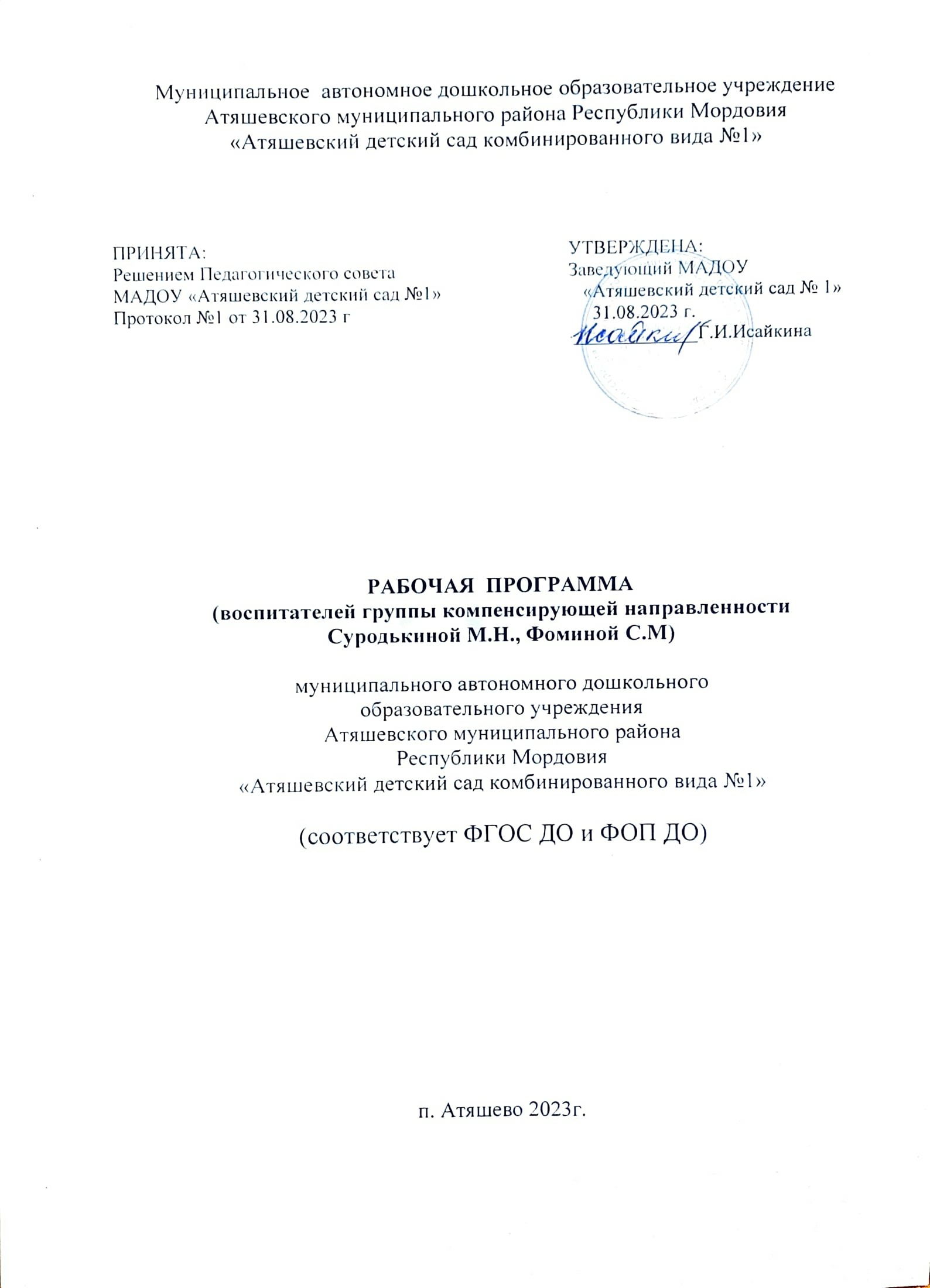 СодержаниеЦЕЛЕВОЙ РАЗДЕЛ.Пояснительная записка.       Рабочая программа по развитию детей  подготовительной-логопедической группы для обучающихся    с общими нарушениями речи (ОНР) разработана в соответствии с Федеральным государственным образовательным стандартом дошкольного образования (далее ФГОС ДО) и с учетом Федеральной адаптированной образовательной программы дошкольного образования (далее – ФАОП ДО).Рабочая программа по развитию детей подготовительной группы обеспечивает разностороннее развитие детей от 6 до 7 лет с учетом их возрастных и индивидуальных особенностей по основным направлениям – физическому развитию, социально-коммуникативному развитию, познавательному развитию, речевому развитию и художественно – эстетическому развитию.      Реализуемая программа строится на принципе личностно-развивающего и гуманистического характера взаимодействия взрослого с детьми: поддержка разнообразия детства; сохранение уникальности и самооценки детства как важного этапа в общем развитии человека, самоценность детства – понимание (рассмотрение) детства как периода  жизни значимого самого по себе, без всяких условий; значимого тем, что  происходит с ребенком сейчас, а не тем, что этот период есть период подготовки к следующему периоду. личностно-развивающий и гуманистический характер взаимодействия взрослых (родителей (законных представителей), педагогических и иных работников ДОУ) и детей; уважение личности ребенка; реализации Программы в формах, специфических для детей данной возрастной группы, прежде всего в форме игры, познавательной и исследовательской деятельности. При формировании образовательного пространства и реализации образовательной деятельности в соответствии с ФГОС.  Программа реализует принципы дошкольного образования: полноценное проживание ребенком всех этапов детства ( младенческого, раннего и дошкольного возраста), обогащение  детского развития; построение детского развития на основе индивидуальных особенностей каждого ребенка, при котором сам ребенок становится активным в выборе содержания своего образования, становится субъектом своего образования ( далее - индивидуализация образования); содействие и сотрудничество детей и взрослых, признание ребенка полноценным участником (субъектом) образовательных отношений; поддержка инициативы детей в различных видах деятельности; сотрудничество ДОУ с семьей: приобщение детей к социокультурным нормам, традициям семьи, общества и государства; • формирование познавательных интересов и познавательных действий ребенка в различных видах деятельности; возрастная адекватность дошкольного образования (соответствие условий, требований, методов возрасту и особенностям развития); учет этнокультурной ситуации развития детей. Принципам соответствует культурологический и антропологический, личностноориентированный, средовой и деятельностный подходы к организации развивающего взаимодействия между участниками образовательного процесса. Данная программа   разработана в соответствии со следующими нормативными документами: Указ Президента Российской Федерации от 21 июля 2020 г. № 474 «О национальных целях развития Российской Федерации на период до 2030 года»;Указ Президента Российской Федерации от 9 ноября 2022 г. №809 «Об утверждении основ государственной политики по сохранению и укреплению российских духовно- нравственных ценностей»;Федеральный закон "Об образовании в Российской Федерации" от 29 декабря 2012 г.№ 273-ФЗ;Федеральный закон от 31 июля 2020 г. № 304-ФЗ «О внесении изменений в Федеральный закон «Об образовании в Российской Федерации» по вопросам воспитания обучающихся»;Федеральный закон от 24 сентября 2022 г. № 371-ФЗ «О внесении изменений в Федеральный закон «Об образовании в Российской Федерации» и статью 1 Федерального закона «Об обязательных требованиях в Российской Федерации»;Распоряжение Правительства Российской Федерации от 29 мая 2015 г. № 999-р «Об утверждении Стратегии развития воспитания в Российской Федерации на период до 2025 года»;Федеральный государственный образовательный стандарт дошкольного образования (приказ Министерства образования и науки Российской Федерации от 17 октября 2013 г. № 1155, зарегистрировано в Минюсте России 14 ноября 2013 г., регистрационный № 30384; в редакции приказа Минпросвещения России от 8 ноября 2022 г. № 955, зарегистрировано в Минюсте России 6 февраля 2023 г., регистрационный № 72264);Федеральная адаптированная образовательная программа дошкольного образования для обучающихся с ограниченными возможностями здоровья (приказ Министерства просвещения Российской Федерации от 24 ноября 2022 г. № 1022 , зарегистрировано в Министерстве юстиции Российской Федерации 27.01.2023 регистрационный № 72149);Распоряжение Минпросвещения России от 06.08.2020 N P-75(ред. От 06.04.2021) «Об утверждении примерного Положения об оказании логопедической помощи в организациях, осуществляющих образовательную деятельность»;Распоряжение Минпросвещения России от 9 сентября 2019 г. N P- 93 «Об утверждении примерного Положения о психолого-педагогическом консилиуме образовательной организации»;Приказ Министерства просвещения Российской Федерации от 31 июля 2020 г. № 373«Об утверждении Порядка организации и осуществления образовательной деятельности по основным общеобразовательным программам – образовательным программам дошкольного образования» (зарегистрировано в Минюсте России 31 августа.2020 регистрационный № 59599);Письмо Минпросвещения России от 13.02.2023 № ТВ – 413/03 «О направлении рекомендаций» (вместе с «Рекомендации по формированию инфраструктуры дошкольных организаций и комплектации учебно-методических материалов в целях реализации содержания образовательных программ дошкольного образования», опубликован 26 декабря 2022 г.;СП 2.4.3648-20 «Санитарно-эпидемиологические требования к организациям воспитания и обучения, отдыха и оздоровления детей и молодежи» (утверждены постановлением Главного государственного санитарного врача Российской Федерации от 28 сентября 2020 г. № 28, зарегистрировано в Минюсте России 18 декабря 2020 г., регистрационный № 61573);Постановление Главного государственного санитарного врача РФ от 28 января 2021г. №   2  «Об    утверждении    санитарных    правил    и    норм    СанПиН    1.2.3685-21 «Гигиенические   нормативы   и   требования   к   обеспечению   безопасности   и (или) безвредности для человека факторов среды обитания» (зарегистрировано в Минюсте России 29.01.2021 № 62296, с изменениями на 30 декабря 2022 года);Постановление Главного государственного санитарного врача РФ от 27 октября 2020г. № 32 «Об утверждении санитарно-эпидемиологических правил и норм СанПиН 2.3/2.4.3590-20 «Санитарно-эпидемиологические требования к организации общественного питания населения»;Методические рекомендации МР 2.4.0259-21 «Методические Рекомендации по обеспечению санитарно-эпидемиологических к организациям, реализующим образовательные программы дошкольного образования, осуществляющим присмотр и уход за детьми, в том числе размещенным в жилых и нежилых помещениях жилищного фонда и нежилых зданий, а также детским центрам, центрам развития детей и иным хозяйствующим субъектам, реализующим образовательные программы дошкольного образования и (или) осуществляющим присмотр и уход за детьми, размещенным в нежилых помещениях» (утверждены Федеральной службой по надзору в сфере защиты прав потребителей и благополучия человека 28 сентября 2021г.)  безвредности для человека факторов среды обитания» (зарегистрировано в Минюсте России 29.01.2021 № 62296, с изменениями на 30 декабря 2022 года);Постановление Главного государственного санитарного врача РФ от 27 октября 2020г. № 32 «Об утверждении санитарно-эпидемиологических правил и норм СанПиН 2.3/2.4.3590-20 «Санитарно-эпидемиологические требования к организации общественного питания населения»;Методические рекомендации МР 2.4.0259-21 «Методические Рекомендации по обеспечению санитарно-эпидемиологических к организациям, реализующим образовательные программы дошкольного образования, осуществляющим присмотр и уход за детьми, в том числе размещенным в жилых и нежилых помещениях жилищного фонда и нежилых зданий, а также детским центрам, центрам развития детей и иным хозяйствующим субъектам, реализующим образовательные программы дошкольного образования и (или) осуществляющим присмотр и уход за детьми, размещенным в нежилых помещениях» (утверждены Федеральной службой по надзору в сфере защиты прав потребителей и благополучия человека 28 сентября 2021г.)Цели и задачи реализации Программы.Цели Программы:   обеспечение условий для дошкольного образования, определяемых общими и особыми потребностями обучающегося дошкольного возраста с ОНР, индивидуальными особенностями его развития и состояния здоровья. Программа содействует взаимопониманию и сотрудничеству между людьми, способствует реализации прав обучающихся дошкольного возраста на получение доступного и качественного образования, обеспечивает развитие способностей каждого ребенка, формирование и развитие личности ребенка в соответствии с принятыми в семье и обществе духовно-нравственными и социокультурными ценностями в целях интеллектуального, духовно-нравственного, творческого и физического развития человека, удовлетворения его образовательных потребностей и интересов.Задачи Программы: - реализация содержания АОП ДО; - коррекция недостатков психофизического развития обучающихся с ОНР; - охрана и укрепление физического и психического здоровья обучающихся с ОНР, в том числе их эмоционального благополучия; - обеспечение равных возможностей для полноценного развития ребенка с ОНР в период дошкольного образования независимо от места проживания, пола, нации, языка, социального статуса; - создание благоприятных условий развития в соответствии с их возрастными, психофизическими и индивидуальными особенностями, развитие способностей и творческого потенциала каждого ребенка с ОНР как субъекта отношений с педагогическим работником, родителями (законными представителями), другими детьми; - объединение обучения и воспитания в целостный образовательный процесс на основе духовно-нравственных и социокультурных ценностей, принятых в обществе правил и норм поведения в интересах человека, семьи, общества; - формирование общей культуры личности обучающихся с ОНР, развитие их социальных, нравственных, эстетических, интеллектуальных, физических качеств, инициативности, самостоятельности и ответственности ребенка, формирование предпосылок учебной деятельности; - формирование социокультурной среды, соответствующей психофизическим и индивидуальным особенностям развития обучающихся с ОНР; - обеспечение психолого-педагогической поддержки родителей (законных представителей) и повышение их компетентности в вопросах развития, образования, реабилитации (абилитации), охраны и укрепления здоровья обучающихся с ОНР;Принципы и подходы к формированию Программы Программа ДОУ определяет содержание и организацию образовательного процесса для детей дошкольного возраста от 3 до 7 лет (случаи исключительности возрастного ценза указаны в Уставе ДОУ).       В соответствии с ФГОС ДО Программа построена на следующих принципах:Поддержка разнообразия детства.Сохранение уникальности и самоценности детства как важного этапа в общем развитии человека.Позитивная социализация ребенка.Личностно-развивающий и гуманистический характер взаимодействия педагогических работников и родителей (законных представителей), педагогических и иных работников ДОУ) и обучающихся.Содействие и сотрудничество обучающихся и педагогических работников, признание ребенка полноценным участником (субъектом) образовательных отношений.Сотрудничество ДОУ с семьей.Возрастная адекватность образования. Данный принцип предполагает подбор образовательными организациями содержания и методов дошкольного образования в соответствии с возрастными особенностями обучающихся. Специфические принципы и подходы к формированию АОП ДО для обучающихся с ОНР Сетевое взаимодействие с организациями социализации, образования, охраны здоровья и другими партнерами, которые могут внести вклад в развитие и образование обучающихся: ДОУ устанавливает партнерские отношения не только с семьями обучающихся, но и с другими организациями и лицами, которые могут способствовать удовлетворению особых образовательных потребностей обучающихся с ОНР, оказанию психолого-педагогической и (или) медицинской поддержки в случае необходимости (Центр психолого-педагогической, медицинской и социальной помощи).Индивидуализация образовательных программ дошкольного образования обучающихся с ОНР: предполагает такое построение образовательной деятельности, которое открывает возможности для индивидуализации образовательного процесса и учитывает его интересы, мотивы, способности и психофизические особенности.Развивающее вариативное образование: принцип предполагает, что содержание образования предлагается ребенку через разные виды деятельности с учетом зон актуального и ближайшего развития ребенка, что способствует развитию, расширению как явных, так и скрытых возможностей ребенка.Полнота содержания и интеграция отдельных образовательных областей: в соответствии с ФГОС ДО Программа предполагает всестороннее социально - коммуникативное, познавательное, речевое, художественно-эстетическое и физическое развитие обучающихся посредством различных видов детской активности. Деление Программы на образовательные области не означает, что каждая образовательная область осваивается ребенком по отдельности, в форме изолированных занятий по модели школьных предметов. Между отдельными разделами Программы существуют многообразные взаимосвязи: познавательное развитие обучающихся с ОНР тесно связано с речевым и социально-коммуникативным, художественно-эстетическое - с познавательным и речевым. Содержание образовательной деятельности в каждой области тесно связано с другими областями. Такая организация образовательного процесса соответствует особенностям развития обучающихся с ОНР дошкольного возраста;Инвариантность ценностей и целей при вариативности средств реализации и достижения целей Программы: ФГОС ДО и Программа задают инвариантные ценности и ориентиры, с учетом которых ДОУ должно разработать свою адаптированную образовательную программу. При этом за ДОУ остается право выбора способов их достижения, выбора образовательных программ, учитывающих разнородность состава групп обучающихся, их психофизических особенностей, запросов родителей (законных представителей).Возрастные  особенностей развития детей 6-7 лет с нарушениями речи (ОНР).                Старший дошкольный возраст — период познания мира человеческих отношений, творчества и подготовки к следующему, совершенно новому этапу в его жизни — обучению в школе.             Дети начали осознавать себя как личность, как самостоятельный субъект  деятельности и поведения. Они способны давать определения некоторым моральным понятиям, они могут совершать позитивный нравственный выбор не только в воображаемом плане, но и в реальных ситуациях. Социально-нравственные чувства и эмоции достаточно устойчивы.                                                  Дети уверенно владеют культурой самообслуживания: могут  самостоятельно обслужить себя, обладают  полезными привычками, элементарными навыками личной гигиены; определяют  состояние своего здоровья (здоров он или болен), а также состояние здоровья окружающих; владеют культурой приема пищи; одеваются в соответствие с погодой.                     В основе  произвольной регуляции поведения лежат не только усвоенные (или заданные извне) правила и нормы. Расширилась  мотивационная сфера  за счет развития таких социальных по происхождению мотивов, как познавательные, просоциальные (побуждающие делать добро), а также мотивов самореализации. Поведение детей  начинает регулироваться в соответствии с представлениями о том, «что такое хорошо и что такое плохо».     У детей данного  возраста произошли  существенные изменения  в эмоциональной сфере. Продолжает развиваться способность детей понимать эмоциональное состояние другого человека -  сочувствие -  даже тогда, когда они непосредственно не наблюдают его эмоциональных переживаний. Поведение  стало менее ситуативным и чаще выстраивается с учетом интересов и потребностей других людей.      Сложнее и богаче по содержанию стало  общение ребенка со взрослым. С одной стороны,  ребенок  становится более инициативным и свободным в общении и взаимодействии со взрослым, с другой,  очень зависим от его авторитета.   Для него чрезвычайно важно делать все правильно и быть хорошим в глазах взрослого.      Большую значимость для детей  приобрело общение между собой. Их избирательные отношения становятся устойчивыми, именно  в этот период зарождается детская дружба.     В этом возрасте дети владеют обобщенными представлениям о своей гендерной принадлежности, устанавливают взаимосвязи между своей гендерной ролью и различными проявлениями  мужских и женских свойств (одежда, прическа, эмоциональные реакции, правила поведения, проявление собственного достоинства).      В играх дети   отражают  достаточно сложные социальные события -  рождение ребенка, свадьба, праздник, война и др. В игре может быть несколько центров, в каждом из которых отражается та или иная сюжетная линия. Дети этого возраста могут по ходу игры брать на себя две роли, переходя от исполнения одной, к другой. Могут вступать во  взаимодействия с несколькими партнерами по игре, исполняя как главную, так и подчиненную роли (например, медсестра выполняет распоряжения врача, но пациенты, в свою очередь выполняют ее указания).  Продолжается дальнейшее развитие моторики ребенка, наращивание и самостоятельное использование двигательного опыта. Расширяются представления о самом себе, своих физических возможностях, физическом облике. Совершенствуются ходьба, бег, шаги становятся равномерными, увеличивается их длина, появляется гармония в движениях рук и ног. Ребенок способен быстро перемещаться, ходить и бегать, держать правильную осанку. По собственной инициативе дети могут организовывать подвижные игры и простейшие соревнования со сверстниками. В этом возрасте дети овладевают прыжками на одной и двух ногах, способны прыгать в высоту и в длину с места и с разбега при скоординированности движений рук и ног (зрительно-моторная координация девочек более совершенна).  Могут выполнять разнообразные сложные упражнения на равновесие на месте и в движении, способны четко метать различные предметы в цель. В силу накопленного двигательного опыта и достаточно развитых физических качеств дошкольник этого возраста часто переоценивает свои возможности, совершает необдуманные физические действия.      В этом возрасте  расширяются и углубляются  представления детей о форме, цвете, величине  предметов. Дошкольники не только могут  различать   основные цвета спектра, но и их оттенки как по светлоте (например, красный и темно-красный), так и по цветовому тону (например, зеленый и бирюзовый).  То же происходит и с восприятием формы – дети успешно различают как основные геометрические формы (квадрат, треугольник, круг и т.п.), так и их  разновидности, например, овал от круга, пятиугольник от шестиугольника, не считая при этом углы и т.п.   При  сравнении предметов по величине достаточно точно воспринимают даже не очень выраженные различия.      У детей данного  возраста  существенно увеличилось  устойчивость  непроизвольного внимания, что приводит к меньшей отвлекаемости детей.   Вместе с тем возможности детей сознательно управлять своим вниманием, весьма ограничены. Сосредоточенность и длительность деятельности ребенка зависит от ее привлекательности для него. Внимание мальчиков менее устойчиво.      У детей увеличился объем памяти, что позволяет им непроизвольно (т.е. без специальной цели) запомнить достаточно большой объем информации. Дети также могут самостоятельно ставить перед собой задачу  что-либо запомнить, используя при этом простейший механический способ запоминания – повторение. Однако, в отличие от малышей, они делают это  либо шепотом, либо про себя. Если задачу на запоминание ставит взрослый, ребенок может использовать более сложный способ –  логическое упорядочивание: разложить запоминаемые картинки по группам, выделить основные события рассказа, т.е. эффективно использовать  наглядно – образные средства.  Непроизвольное запоминание остается наиболее продуктивным до конца дошкольного детства. Девочек отличает больший объем  и устойчивость памяти.      Развивается  наглядно-образное  мышление, которое позволяет решать ребенку более сложные задачи, с использованием обобщенных наглядных средств (схем, чертежей и пр.) и обобщенных представлений о свойствах различных предметов и явлений. Действия наглядно-образного мышления (например, при нахождении выхода из нарисованного лабиринта)  дети   этого  возраста, как правило, совершают уже в уме, не прибегая к практическим предметным действиям даже в случаях затруднений. Упорядочивание предметов дети могут осуществлять уже не только по убыванию или возрастанию наглядного признака предмета или явления (например, цвета или  величины), но и  какого-либо скрытого, непосредственно не наблюдаемого признака. Классифицируют изображения предметов также по существенным, непосредственно не наблюдаемым признакам. Например, по родовидовой принадлежности («Мебель», «Посуда», «Дикие животные»). Так , они могут объединить рисунок кошки  с группой «дикие животные», «потому что она тоже может жить в лесу», а изображения девочки и платья будет объединены, «потому что она его носит».         Мышление  девочек  имеет более развитый  вербальный компонент интеллекта, однако, оно  более детальное и конкретное, чем у мальчиков.  Мальчики нацелены на поисковую деятельность,   нестандартное решение задач, девочки ориентированы на результат, предпочитают типовые и шаблонные задания, отличаются тщательностью их исполнения.      	Музыкально-художественная 	деятельность 	характеризуется 	большой самостоятельностью 	в 	определении 	замысла 	работы, 	сознательным 	выбором 	средств выразительности, 	достаточно 	развитыми 	эмоционально-выразительными 	и 	техническими умениями.  Развитие познавательных интересов приводит к стремлению получения знаний о видах и жанрах искусства (история создания музыкальных шедевров, жизнь и творчество композиторов и исполнителей).      Художественно-эстетический опыт позволяет дошкольникам понимать художественный образ, представленный в произведении, пояснять использование средств выразительности, эстетически оценивать результат музыкально-художественной деятельности.  Дети  начинают проявлять интерес к посещению театров, понимать ценность произведений музыкального искусства.      В продуктивной деятельности дети знают, что они  хотят изобразить и могут  целенаправленно следовать  к своей цели, преодолевая препятствия и не отказываясь от своего замысла, который теперь становится опережающим. Способны изображать все, что вызывает у них интерес. Созданные изображения становятся  похожи на реальный предмет, узнаваемы и включают множество  деталей. Это не только изображение отдельных предметов  и сюжетные картинки, но и иллюстрации к сказкам, событиям. Совершенствуется и усложняется техника рисования. Дети могут передавать  характерные признаки предмета: очертания формы, пропорции, цвет.  В рисовании дети могут создавать цветовые тона и оттенки, осваивать новые способы работы гуашью (по «сырому» и «сухому»),  использовать способы различного наложения цветового пятна, а цвет как средство передачи настроения, состояния, отношения к изображаемому или выделения в рисунке главного. Становятся доступны приемы декоративного украшения.  В лепке дети могут создавать изображения с натуры и по представлению, также передавая характерные особенности знакомых предметов и используя разные способы лепки (пластический, конструктивный, комбинированный).      В аппликации осваивают приемы вырезания одинаковых фигур или деталей из бумаги сложенной пополам, гармошкой. У них проявляется чувство цвета при выборе бумаги разных оттенков.      Дети способны конструировать по схеме, фотографиям, заданным условиям, собственному замыслу постройки из разнообразного строительного материала, дополняя их архитектурными деталями. Путем складывания бумаги в разных направлениях делать игрушки. Из природного материала создавать фигурки людей, животных, героев литературных произведений.  Проявляют интерес к коллективным работам и  могут договариваться между собой, хотя помощь воспитателя им все еще нужна.    В подготовительной группе  интерес к процессу чтения становится все более устойчивым. Дети воспринимают книгу в качестве основного источника получения информации о человеке и окружающем мире. В условиях общения и взаимодействия со взрослыми они активно участвуют в  анализе произведения (содержание, герои, тематика, проблемы).   Дети  ориентируются в разных родах и жанрах фольклора и художественной литературы. Многие дошкольники  уже способны самостоятельно выбирать книгу по вкусу из числа предложенных. Достаточно просто узнают и пересказывают прочитанный текст с использованием иллюстраций. Дети проявляют творческую активность: придумывают концовку, новые сюжетные повороты, сочиняют небольшие стихи, загадки, дразнилки. Под руководством взрослого инсценируют  отрывки из прочитанных и понравившихся произведений, примеряют на себя различные роли, обсуждают со сверстниками поведение персонажей. Знают наизусть много произведений, читают их выразительно, стараясь подражать интонации взрослого или следовать его советам по прочтению. Дети способны  сознательно ставить цель заучить стихотворение или роль в спектакле, а для этого неоднократно повторять необходимый текст. Они сравнивают себя с положительными героями произведений, отдавая предпочтение добрым, умным, сильным, смелым. Играя в любимых персонажей, дети могут  переносить отдельные элементы их поведения в свои отношения со сверстниками.  Особенности психофизического развития детей с ОНР        Общее недоразвитие речи рассматривается как системное нарушение речевой деятельности, сложные речевые расстройства, при которых у детей нарушено формирование всех компонентов речевой системы, касающихся и звуковой, и смысловой сторон, при нормальном слухе и сохранном интеллекте. Речевая недостаточность при общем недоразвитии речи у дошкольников может варьироваться от полного отсутствия речи до развернутой речи с выраженными проявлениями лексико-грамматического и фонетико-фонематического недоразвития.       В настоящее время выделяют четыре уровня речевого развития, отражающие состояние всех компонентов языковой системы у детей с общим недоразвитием речи.      При первом уровне речевого развития речевые средства ребенка ограничены, активный словарь практически не сформирован и состоит из звукоподражаний, звуко-комплексов, лепетных слов. Высказывания сопровождаются жестами и мимикой. Характерна многозначность употребляемых слов, когда одни и те же лепетные слова используются для обозначения разных предметов и явлений. Возможна замена названий предметов названиями действий и наоборот. В активной речи преобладают корневые слова, лишенные флексий. Пассивный словарь шире активного, но тоже крайне ограничен. Практически отсутствует понимание категории числа существительных и глаголов, времени, рода, падежа. Произношение звуков носит диффузный характер. Фонематическое развитие находится в зачаточном состоянии. Ограничена способность восприятия и воспроизведения слоговой структуры слова.       При переходе ко второму уровню речевого развития речевая активность ребенка возрастает. Активный словарный запас расширяется за счет обиходной предметной и глагольной лексики. Возможно использование местоимений, союзов и иногда простых предлогов. В самостоятельных высказываниях ребенка уже есть простые нераспространенные предложения. При этом отмечаются грубые ошибки в употреблении грамматических конструкций, отсутствует согласование прилагательных с существительными, отмечается смешение падежных форм. Понимание обращенной речи значительно развивается, хотя пассивный словарный запас ограничен, не сформирован предметный и глагольный словарь, связанный с трудовыми действиями взрослых, растительным и животным миром. Отмечается незнание не только оттенков цветов, но и основных цветов. Типичны грубые нарушения слоговой структуры и звуко-наполняемости слов. У детей выявляется недостаточность фонетической стороны речи (большое количество несформированных звуков).      Третий уровень речевого развития характеризуется наличием развернутой фразовой речи с элементами лексико-грамматического и фонетико-фонематического недоразвития. Отмечаются попытки употребления даже предложений сложных конструкций. Лексика ребенка включает все части речи. При этом может наблюдаться неточное употребление лексических значений слов. Появляются первые навыки словообразования. Ребенок образует существительные и прилагательные с уменьшительными суффиксами, глаголы движения с приставками. Отмечаются трудности при образовании прилагательных от существительных. По-прежнему отмечаются множественные аграмматизмы. Ребенок может неправильно употреблять предлоги, допускает ошибки в согласовании прилагательных и числительных с существительными. Характерно недифференцированное произношение звуков, причем замены могут быть нестойкими. Недостатки произношения могут выражаться в искажении, замене или смешении звуков. Более устойчивым становится произношение слов сложной слоговой структуры. Ребенок может повторять трех- и четырехсложные слова вслед за взрослым, но искажает их в речевом потоке. Понимание речи приближается к норме, хотя отмечается недостаточное понимание значений слов, выраженных приставками и суффиксами.     Четвертый уровень речевого развития характеризуется незначительными нарушениями компонентов языковой системы ребенка. Отмечается недостаточная дифференциация звуков [т—т'—с—с'—ц], [р—р'—л—л'—j] и т.д. Характерны своеобразные нарушения слоговой структуры слов, проявляющиеся в неспособности ребенка удерживать в памяти фонематический образ слова при понимании его значения. Следствием этого является искажение звуко-наполняемости слов в различных вариантах. Недостаточная внятность речи и нечеткая дикция оставляют впечатление «смазанности». Остаются стойкими ошибки при употреблении суффиксов (единичности, эмоционально-оттеночных, уменьшительно-ласкательных). Отмечаются трудности в образовании сложных слов. Кроме того, ребенок испытывает затруднения при планировании высказывания и отборе соответствующих языковых средств, что обусловливает своеобразие его связной речи. Особую трудность для этой категории детей представляют сложные предложения с разными придаточными. Отмечается, что у детей с общим недоразвитием речи стойкое отставание в формировании всех компонентов языковой системы: фонетики, лексики и грамматики.Речевая деятельность формируется и функционирует в тесной связи с психикой ребёнка. Дети с общим недоразвитием речи имеют по сравнению с возрастной нормой особенности развития сенсомоторных, высших психических функций, психической активности.У детей с ОНР страдает не только речевая, но и связанные с ней высшие психические функции (внимание, восприятие различной модальности, зрительно-пространственные представления, оптико-моторные координации, память и мышление), недостаточно развита мелкая моторика пальцев рук. Также отмечается, что при относительно сохранной смысловой, логической памяти у детей снижены по сравнению с нормально говорящими сверстниками вербальная память и продуктивность запоминания. У некоторых дошкольников отмечается низкая активность припоминания, которая сочетается с ограниченными возможностями развития познавательной деятельности. Связь между речевыми нарушениями и другими сторонами психического развития обусловливает некоторые специфические особенности мышления. Обладая полноценными предпосылками для овладения мыслительными операциями, доступными их возрасту, дети отстают в развитии наглядно-образной сферы мышления, без специального обучения с трудом овладевают анализом и синтезом, сравнением. Для многих из них характерна ригидность мышления. Такие дети испытывают затруднения при классификации предметов, обобщении явлений и признаков.Нередки у детей с общим недоразвитием речи и личностные проблемы: сниженная самооценка, коммуникативные нарушения, тревожность, агрессивность.Отмечаются особенности в протекании мыслительных операций: наряду с преобладанием наглядно-образного мышления дети могут затрудняться в понимании абстрактных понятий и отношений. Скорость протекания мыслительных операций может быть несколько замедленной. Все это препятствует успешной учебной деятельности и обусловливает нестойкую успеваемости.1.5. Социальный паспорт группы Логопедическую группу посещают 12 детей. Из них с I группой здоровья –5 детей, со II группой здоровья - 6 детей, с 3группой – 1ребенок. В группе 2 мальчика и 10 девочек. Дети активные, дружелюбные, доброжелательные. Родители принимают участие в жизни группы и детского сада, оказывают посильную помощь в воспитании и развитии детей. Уровень жизни семей удовлетворительный.  1.6.  Планируемые результаты освоения программы, целевые ориентиры. В соответствие с ФГОС ДО целевые ориентиры дошкольного образования определяются независимо от характера программы, форм ее реализации, особенностей развития детей. Целевые ориентиры не подлежат непосредственной оценке в виде педагогической и/или психологической диагностики и не могут сравниваться с реальными достижениями детей.  Целевые ориентиры освоения Программы детьми подготовительной группы с ОНР. Логопедическая работаРебенок: обладает сформированной мотивацией к школьному обучению; усваивает значения новых слов на основе углубленных знаний о предметах и явлениях окружающего мира; употребляет слова, обозначающие личностные характеристики; умеет подбирать слова с противоположным и сходным значением; умеет осмысливать образные выражения и объяснять смысл поговорок (при необходимости прибегает к помощи взрослого); правильно употребляет грамматические формы слова; продуктивные и непродуктивные словообразовательные модели; умеет подбирать однокоренные слова, образовывать сложные слова; умеет строить простые распространенные предложения; предложения с однородными членами; простейшие виды сложносочиненных и сложноподчиненных предложений; сложноподчиненных предложений с использование подчинительных союзов; составляет различные виды описательных рассказов, текстов (описание, повествование, с элементами рассуждения) с соблюдением цельности и связности высказывания; умеет составлять творческие рассказы; осуществляет слуховую и слухо-произносительную дифференциацию звуков по всем дифференциальным признакам; владеет понятиями «слово» и «слог», «предложение»; осознает слоговое строение слова, осуществляет слоговой анализ и синтез слов (двухсложных с открытыми, закрытыми слогами, трехсложных с открытыми слогами, односложных); умеет составлять графические схемы слогов, слов, предложений; знает печатные буквы (без употребления алфавитных названий),умеет их воспроизводить; - правильно произносит звуки (в соответствии с онтогенезом); воспроизводит слова различной звуко-слоговой структуры (изолированно и в условиях контекста). Социально-коммуникативное развитиеРебенок: владеет 	основными 	продуктивной 	деятельности, 	проявляет 	инициативу 	и самостоятельность в разных видах деятельности: в игре, общении, конструировании и др.; выбирает род занятий, участников по совместной деятельности, избирательно и устойчиво взаимодействует с детьми; участвует в коллективном создании замысла в игре и на занятиях; передает как можно более точное сообщение другому, проявляя внимание к собеседнику; регулирует свое поведение в соответствии с усвоенными нормами и правилами, проявляет кооперативные умения в процессе игры, соблюдая отношения партнерства, взаимопомощи, взаимной поддержки (сдерживает агрессивные реакции, справедливо распределяет роли, помогает друзьям ит.п.); отстаивает усвоенные нормы и правила перед ровесниками и взрослыми; использует в играх знания, полученные в ходе экскурсий, наблюдений, знакомства с художественной литературой, картинным материалом, народным творчеством, историческими сведениями, мультфильмами и т.п.; переносит ролевые действия в соответствии с содержанием игры на ситуации, тематически близкие знакомой игре; стремится к самостоятельности, проявляет относительную независимость от взрослого. Познавательное развитие Ребенок: обладает сформированными представлениями о форме, величине, пространственных отношениях элементов конструкции, умеет отражать их в речи; использует в процессе продуктивной деятельности все виды словесной регуляции: словесного отчета, словесного сопровождения и словесного планирования деятельности; выполняет схематические рисунки и зарисовки выполненных построек (по групповому и индивидуальному заданию); самостоятельно анализирует объемные и графические образцы, создает конструкции на основе проведенного анализа; воссоздает целостный образ объекта из разрезных предметных и сюжетных картинок, сборно-разборных игрушек, иллюстрированных кубиков и пазлов; устанавливает причинно-следственные связи между условиями жизни, внешними и функциональными свойствами в животном и растительном мире на основе наблюдений и практического экспериментирования; демонстрирует сформированные представления о свойствах и отношениях объектов; моделирует различные действия, направленные на воспроизведение величины, формы предметов, протяженности, удаленности с помощью пантомимических, знаково-символических графических и других средств на основе предварительного тактильного и зрительного обследования предметов и их моделей; владеет элементарными математическими представлениями: количество в пределах десяти, знает цифры 0, 1–9 в правильном и зеркальном (перевернутом) изображении, среди наложенных друг на друга изображений, соотносит их с количеством предметов; решает простые арифметические задачи устно, используя при необходимости в качестве счетного материала символические изображения (палочки, геометрические фигуры);  определяет пространственное расположение предметов относительно себя (впереди, сзади, рядом со мной, надо мной, подо мной), геометрические фигуры и тела. определяет времена года (весна, лето, осень, зима), части суток (утро, день, вечер, ночь); использует в речи математические термины, обозначающие величину, форму, количество, называя все свойства, присущие объектам, а также свойства, не присущие объектам, с использованием частицы не; владеет разными видами конструирования (из бумаги, природного материала, деталей конструктора); создает предметные и сюжетные композиции из строительного материала по образцу, схеме, теме, условиям, замыслу (восемь-десять деталей); Речевое развитие Ребенок: самостоятельно получает новую информацию (задает вопросы, экспериментирует); правильно произносит все звуки, замечает ошибки в звукопроизношении; грамотно использует все части речи, строит распространенные предложения; владеет словарным запасом, связанным с содержанием эмоционального, бытового, предметного, социального и игрового опыта детей; использует обобщающие слова, устанавливает и выражает в речи антонимические и синонимические отношения; объясняет значения знакомых многозначных слов; пересказывает литературные произведения  по иллюстративному материалу (картинкам, картинам, фотографиям), содержание которых отражает эмоциональный, игровой, трудовой, познавательный опыт детей; пересказывает произведение от лица разных персонажей, используя языковые (эпитеты, сравнения, образные выражения) и интонационно-образные (модуляция голоса, интонация) средства выразительности речи; выполняет речевые действия в соответствии с планом повествования, составляет рассказы по сюжетным картинкам и по серии сюжетных картинок, используя графические схемы, наглядные опоры; отражает в речи собственные впечатления, представления, события своей жизни, составляет с помощью взрослого небольшие сообщения, рассказы «из личного опыта»; обладает языковыми операциями, обеспечивающими овладение грамотой; Художественно-эстетическое развитие Ребенок: стремится к использованию различных средств и материалов в процессе изобразительной деятельности (краски, карандаши, волоконные карандаши, восковые мелки, пастель, фломастеры, цветной мел для рисования, пластилин, цветное и обычное тесто для лепки, различные виды бумаги, ткани для аппликации и т. д.); владеет разными способами вырезания (из бумаги, сложенной гармошкой, сложенной вдвое и т.п.); знает основные цвета и их оттенки, смешивает и получает оттеночные цвета красок; понимает доступные произведения искусства (картины, иллюстрации к сказкам и рассказам, народная игрушка: семеновская матрешка, дымковская и богородскаяигрушка); умеет определять замысел изображения, словесно его формулировать, следовать ему в процессе работы и реализовывать его до конца, объяснять в конце работы содержание, получившегося продукта деятельности; эмоционально откликается на воздействие художественного образа, понимает содержание произведений и выражает свои чувства и эмоции с помощью творческих рассказов; проявляет интерес к произведениям народной, классической и современной музыки, к музыкальным инструментам; имеет элементарные представления о видах искусства; - воспринимает музыку, художественную литературу, фольклор; сопереживает персонажам художественных произведений. Планируемые  результаты освоения национально-регионального компонента Дошкольный возраст (6-7 лет) Образовательная область «Социально-коммуникативное развитие» Имеет представления о собственной принадлежности и принадлежности других людей к определенной национальности; о национальной принадлежности людей, проживающих на территории республики Мордовия (мордва (мокша и эрзя), русские, татары). Может рассказать о своем родном городе (селе, поселке), о его достопримечательностях, об улице, на которой живет. Знает, что Республика Мордовия — часть огромной страны России (Российской Федерации); Саранск — столица Мордовии. Имеет представления о гербе, гимне, флаге Мордовии; о народах, населяющих республику Мордовию, их языках, обычаях, традициях. Развитие игровой деятельности. Использует в играх представления о родном городе, о Мордовии, о столице Республики Мордовия — городе Саранске, о достопримечательностях мордовского края. Приобщение к элементарным общепринятым нормам и правилам взаимоотношения со сверстниками и взрослыми (в том числе моральным). Проявляет уважительное отношение к людям разных национальностей, их культуре, обычаям, традициям. Формирование гендерной, семейной, гражданской принадлежности, патриотических чувств, чувства принадлежности к мировому сообществу. Участвует в создании развивающей среды дошкольного учреждения, отражающей региональную специфику. Имеет элементарные представления о финно-угорских народах, к которым относится мордва. Развитие трудовых навыков. В ручном труде проявляет умения поэтапного выполнения работы. Формирование первичных представлений о труде взрослых, его роли в обществе и жизни каждого человека. Имеет представления о промышленности Мордовии; о народных промыслах мордвы; о традиционных занятиях мордовских крестьян. Понимает смысл мордовских пословиц и поговорок о труде, применяет их в различных ситуациях. Образовательная область «Физическое развитие» Формирование потребности в двигательной активности и физическом совершенствовании. Умеет организовывать мордовские подвижные игры. Формирование начальных представлений о здоровом образе жизни.  Имеет представления о здоровом образе жизни. Называет имена олимпийских чемпионов — уроженцев Мордовии, их спортивные достижения. Образовательная область «Познавательное развитие» Формирование целостной картины мира Знает герб, гимн, флаг Мордовии. Имеет представления о мордовском крае, о народах, его населяющих, о Саранске — столице Мордовии; о гербе города Саранска. Имеет представления об истории Мордовии и мордовского народа; о знаменитых людях — уроженцах Мордовии (называет имена поэтов, писателей, композиторов, художников, скульпторов, героев Великой Отечественной и других войн). Имеет представления о реках, озерах, заповедниках, находящихся на территории Мордовии. Называет представителей животного мира, птиц, пресмыкающихся, земноводных, насекомых, обитающих на территории Мордовии. Называет редкие и исчезающие виды растений и животных Мордовии, занесенные в Красную книгу. Имеет представления об экосистемах, природных зонах Мордовии. Называет 2—3 лекарственных растения, произрастающих в Мордовии. Называет народные приметы мордовского народа. Формирование предпосылок экологического сознания Имеет представления об экологической ситуации в Мордовии. Образовательная область «Речевое развитие» Проявляет интерес к родному языку и языкам народов, проживающих на территории Мордовии. Знает словарь и весь лексический материал; описывает предметы, явления, ситуации (дает им краткую оценку), собственные действия и действия других лиц, указывая место и время действия (эрз. Мон стинь валске. Вася яки эйкакшонькужов. Тосо вадря, паро). Рассказывает о себе, своей семье, жизни в детском саду, режиме дня, экскурсиях; составляет по вопросам воспитателя небольшой рассказ по сюжетной картинке, наблюдаемой или воображаемой ситуации из 3 — 5 предложений. Кроме того, знает небольшие стихотворения и песенки о животных, птицах, временах года, людях, профессиях и т. д., различные потешки, прибаутки, считалки, загадки, дразнилки и другие детские произведения из устно-поэтического творчества мордовского народа. Образовательная область «Художественно-эстетическое развитие» Различает жанры литературных произведений; выразительно читает любимое стихотворение мордовских поэтов; называет имена 2—3 мордовских писателей; называет любимые сказки и рассказы. Знает цвета, характерные для мордовской вышивки; имеет представление о геометрических плоскостных и объемных формах мордовского народного декоративно-прикладного искусства. Проявляет интерес к орнаментике женского национального костюма; конструирует элементы мордовского узора. Способен создавать различные конструкции мордовского декоративно-прикладного искусства (элементы узора, женский национальный костюм). Умеет создавать объемные элементы мордовского орнамента и женский национальный костюм по рисунку, фотографии, собственному эскизу. Знает особенности мордовского декоративно-прикладного искусства, называет народные промыслы мордвы. Называет художников и скульпторов — уроженцев мордовского края. Рисование. Самостоятельно составляет узоры по мотивам мордовского орнамента, проявляет умение украшать одежду и посуду для кукол по мотивам мордовских узоров. Лепка. Расписывает вылепленные изделия по мотивам мордовского орнамента. Узнает мелодию Государственного гимна Республики Мордовия. Знает разнообразные жанры русских, мордовских народных песен. Может назвать композиторов Мордовии (Л.П. Кирюков, Л.И. Воинов, Г.И. Сураев-Королев, Г.Г. Вдовин, Н.И. Бояркин, Н.В. Кошелева, Г.Г.Сураев-Королев). Умеет разбирать эмоционально-образную сферу инструментальных и вокальных произведений, определять жанр произведения (марш, песня, танец), выделять средства музыкальной выразительности. Умеет различать русские, мордовские, татарские народные песни, произведения мордовских и русских композиторов на слух. Исполняет русские, татарские народные песни, мордовские народные песни в объеме сексты, септимы со структурой м.3 + б.2 + б.2 + м.3; б.2 + м.3 +б.2 + б.2 различных жанров. Умеет выразительно, напевно интонировать, четко произносить текст, петь на опоре, чисто петь в пределах квинты-септимы. Умеет импровизировать образные движения персонажей, инсценировать песни. Исполняет русские («в три ноги», подскоки, различные «дробущки» и т. п.) и мордовские (различные движения рук в сочетании с притопом и движением вперед, в сторону; «качалочка», «елочка», «боковой шаг»),  танцевальные движения. Умеет импровизировать танцевальные движения под музыку, двигаться в хороводе («плетень», «улица» и др.), в парах, в ходе драматизации песен.          Умеет играть сольно на русских (рубель, трещотка) и мордовских           (кальдердема, чавома)народных музыкальных инструментах, импровизировать на них, играть в оркестре. Педагогическая диагностика          Педагогическая диагностика достижений планируемых результатов направлена на изучение деятельностных умений ребенка, его интересов, предпочтений, склонностей, личностных особенностей, способов взаимодействия со взрослыми и сверстниками. Она позволяет выявлять особенности и динамику развития ребенка, составлять на основе полученных данных индивидуальные образовательные маршруты освоения образовательной программы, планировать индивидуальную работу с ребенком, своевременно вносить изменения в планирование, содержание и организацию образовательной деятельности.       Цели педагогической диагностики, а также особенности ее проведения определяются требованиями ФГОС ДО (пункты 3.2.3. и 4.3.). При реализации Программы может проводиться оценка индивидуального развития детей, которая осуществляется педагогами в рамках педагогической диагностики.       Цель диагностики - оценка эффективности педагогических действий и их дальнейшее планирование на основе полученных результатов.Специфика педагогической диагностики достижения планируемых образовательных результатов обусловлена следующими требованиями ФГОС ДО:-- планируемые результаты освоения Программы ДО заданы как целевые ориентиры ДО и представляют собой социально-нормативные возрастные характеристики возможных достижений ребенка на разных этапах дошкольного детства;--целевые ориентиры не подлежат непосредственной оценке, в том числе и в виде педагогической диагностики (мониторинга), и не являются основанием для их формального сравнения с реальными достижениями детей и основой объективной оценки соответствия установленным требованиям образовательной деятельности и подготовки детей;--освоение Программы не сопровождается проведением промежуточных аттестаций и итоговой аттестации обучающихся.        Данные положения подчеркивают направленность педагогической диагностики на оценку индивидуального развития детей дошкольного возраста, на основе которой определяется эффективность педагогических действий и осуществляется их дальнейшее планирование.        Результаты педагогической диагностики (мониторинга) могут использоваться исключительно для решения следующих образовательных задач: индивидуализации образования (в том числе поддержки ребенка, построения его образовательной траектории или профессиональной коррекции особенностей его развития) оптимизации работы с группой детей.       Основными особенностями педагогической диагностики являются:опора на реальные достижения ребенка, проявляющиеся в его повседневной активности и деятельности в естественной среде (в играх, в процессе свободной и организованной образовательной деятельности, в ходе режимных моментов);комплексный подход к диагностике развития воспитанников, при котором учитываются, с одной стороны, экспертные оценки различных специалистов (воспитателей, музыкального руководителя, педагога-психолога, инструктора по физической культуре, при необходимости – медицинского работника, а с другой – данные анкетирования родителей воспитанников;соотнесенность программных задач развития детей с системой оценочных параметров;наличие четких критериев для оценивания по параметрам, характеризующим важные этапы развития на каждом возрастном этапе;учет в оценочных показателях зоны ближайшего развития ребенка;использование электронных средств обработки результатов мониторинговых исследований.Периодичность проведения педагогической диагностики определяется ОУ. Оптимальным является ее проведение на начальном этапе освоения ребенком образовательной программы в зависимости от времени его поступления в дошкольную группу (стартовая диагностика) и на завершающем этапе освоения программы его возрастной группой (заключительная, финальная диагностика). При проведении диагностики на начальном этапе учитывается адаптационный период пребывания ребенка в группе. Сравнение результатов стартовой и финальной диагностики позволяет выявить индивидуальную динамику развития ребенка.       Педагогическая диагностика индивидуального развития детей проводится педагогом на основе мало формализованных диагностических методов: наблюдения, свободных бесед с детьми, анализа продуктов детской деятельности (рисунков, работ по лепке, аппликации, построек, поделок и тому подобное), специальных диагностических ситуаций. При необходимости педагог может использовать специальные методики диагностики физического, коммуникативного, познавательного, речевого, художественно-эстетического развития (например, для части, формируемой участниками образовательных отношений). Основным методом педагогической диагностики является наблюдение. Ориентирами для  наблюдения являются возрастные характеристики развития ребенка. Они выступают как обобщенные показатели возможных достижений детей на разных этапах дошкольного детства в соответствующих образовательных областях. Педагог наблюдает за поведением ребенка в деятельности (игровой, общении, познавательно-исследовательской, изобразительной, на прогулке конструировании, двигательной), разных ситуациях. В процессе  наблюдения педагог отмечает особенности проявления ребенком личностных качеств, деятельностных умений, интересов, предпочтений, фиксирует реакции на успехи и неудачи, поведение в конфликтных ситуациях и тому подобное. Наблюдая за поведением ребенка, педагог обращает внимание на частоту проявления каждого показателя, самостоятельность и инициативность ребенка в деятельности. Частота проявления указывает на периодичность и степень устойчивости показателя. Самостоятельность выполнения действия позволяет определить зону актуального и ближайшего развития ребенка. Инициативность свидетельствует о проявлении субъектности ребенка в деятельности и взаимодействия. Результаты наблюдения фиксируются, способ и форму их регистрации педагог выбирает самостоятельно. Фиксация данных наблюдения позволит педагогу выявить и проанализировать динамику в развитии ребенка на определенном возрастном этапе, а также скорректировать образовательную деятельность с учетом индивидуальных особенностей развития ребенка и его потребностей.  Результаты наблюдения могут быть дополнены беседами с детьми в свободной форме, что позволяет выявить причины поступков, наличие интереса к определенному виду деятельности, уточнить знания о предметах и явлениях окружающей действительности и другое.  Анализ продуктов детской деятельности может осуществляться на основе изучения материалов портфолио ребенка (рисунков, работ по аппликации, фотографий работ по лепке, построек, поделок и другого). Полученные в процессе анализа качественные характеристики существенно дополнят результаты наблюдения за продуктивной деятельностью детей (изобразительной, конструктивной, музыкальной и другой деятельностью).        Педагогическая диагностика завершается анализом полученных данных, на основе которых педагог выстраивает взаимодействие с детьми, организует РППС, мотивирующую активную творческую деятельность обучающихся, составляет индивидуальные образовательные маршруты освоения образовательной Программы, осознанно и целенаправленно проектирует образовательный процесс.При необходимости используется психологическая диагностика развития детей(выявление и изучение индивидуально-психологических особенностей детей, причин возникновения трудностей в освоении образовательной программы), которую проводят квалифицированные специалисты (педагоги психологи, психологи). Участие ребёнка в психологической диагностике допускается только с согласия его родителей (законных представителей).      Результаты психологической диагностики могут использоваться для решения задач психологического сопровождения и оказания адресной психологической помощи.                                       11.   СОДЕРЖАТЕЛЬНЫЙ РАЗДЕЛ.2.1. Образовательная деятельность в соответствии с направлениями развитияВ соответствии с профилем группы, образовательная область «Речевое развитие» выдвинута на первый план, так как овладение родным языком является одним из основных элементов формирования личности. Такие образовательные области, как «Познавательное развитие», «Социально-коммуникативное развитие», «Художественно-эстетическое развитие», «Физическое развитие» также включают задачи речевого развития и позволяют решать задачи умственного, творческого, эстетического, физического и нравственного развития и, следовательно, реализуют идею всестороннего гармоничного развития личности каждого ребенка. Основной формой работы во всех пяти образовательных областях программы является игровая деятельность — основная форма деятельности дошкольников. Все коррекционно-развивающие индивидуальные, групповые занятия в соответствии с программой носят игровой характер, насыщены разнообразными играми и развивающими игровыми упражнениями и ни в коей мере не дублируют школьных форм обучения. Рабочая программа предусматривает решение программных образовательных задач не только в рамках непосредственной образовательной деятельности, но ив ходе режимных моментов - как в совместной деятельности взрослого и детей, так и в самостоятельной деятельности дошкольников.             2.2. Содержание образовательной деятельностиОбразовательная область «Речевое развитие»     В образовательной области «Речевое развитие» основными задачами образовательной деятельности с детьми является создание условий для: -овладения речью как средством общения и культуры; -обогащения активного словаря; развития связной, грамматически правильной диалогической и монологической речи;- развития речевого творчества; -развития звуковой и интонационной культуры речи, фонематического слуха; знакомства с книжной культурой, детской литературой;- развития понимания на слух текстов различных жанров детской литературы; -формирование звуковой аналитико-синтетической активности как предпосылки обучения грамоте; -профилактики речевых нарушений и их системных последствий. Ведущим направлением работы в рамках образовательной области «Речевое развитие» является формирование связной речи обучающихся с ОНР.        В этот период основное внимание уделяется стимулированию речевой активности обучающихся. У них формируется мотивационно-потребностный компонент речевой деятельности, развиваются ее когнитивные предпосылки: восприятие, внимание, память, мышление. Одной из важных задач обучения является формирование вербализованных представлений об окружающем мире, дифференцированного восприятия предметов и явлений, элементарных обобщений в сфере предметного мира. Различение, уточнение и обобщение предметных понятий становится базой для развития активной речи обучающихся. Для развития фразовой речи обучающихся проводятся занятия с использованием приемов комментированного рисования, обучения рассказыванию по литературным произведениям, по иллюстративному материалу. Для совершенствования планирующей функции речи обучающихся обучают намечать основные этапы предстоящего выполнения задания. Совместно с педагогическим работником, а затем самостоятельно детям предлагается составлять простейший словесный отчет о содержании и последовательности действий в различных видах деятельности.      Создаются условия для развития коммуникативной активности обучающихся с ОНР в быту, играх и на занятиях. Для этого, в ходе специально организованных игр и в совместной деятельности, ведется формирование средств межличностного взаимодействия обучающихся. Педагогические работники предлагают детям различные ситуации, позволяющие моделировать социальные отношения в игровой деятельности. Они создают условия для расширения словарного запаса через эмоциональный, бытовой, предметный, социальный и игровой опыт обучающихся.      У обучающихся активно развивается способность к использованию речи  в повседневном общении, а также стимулируется использование речи в области познавательно-исследовательского, художественно-эстетического, социально-коммуникативного и других видов развития. Педагогические работники могут стимулировать использование речи для познавательно исследовательского развития обучающихся, например, отвечая на вопросы «Почему?..», «Когда?..», обращая внимание обучающихся на последовательность повседневных событий, различия и сходства, причинно-следственные связи, развивая идеи, высказанные детьми, вербально дополняя их.       В сфере приобщения обучающихся к культуре чтения литературных произведений педагогические работники читают детям книги, стихи, вспоминают содержание и обсуждают вместе с детьми прочитанное, способствуя пониманию прочитанного. Детям, которые хотят читать сами, предоставляется такая возможность.     Для формирования у обучающихся мотивации к школьному обучению, в работу по развитию речи обучающихся с ОНР включаются занятия по подготовке их к обучению грамоте. Эту работу воспитатель и учитель-логопед проводят, исходя из особенностей и возможностей развития обучающихся старшего дошкольного возраста с речевыми нарушениями. Содержание занятий по развитию речи тесно связано с содержанием логопедической работы, а также работы, которую проводят с детьми другие специалисты.      Образовательная область «Познавательное развитие» Предполагает развитие интересов детей, любознательности и познавательной мотивации; формирование познавательных действий, становление сознания; развитие воображения и творческой активности; формирование первичных представлений о себе, других людях, объектах окружающего мира, о свойствах и отношениях объектов окружающего мира (форме, цвете, размере, материале, звучании, ритме, темпе, количестве, числе, части и целом, пространстве и времени, движении и покое, причинах и следствиях и др.), о малой родине и Отечестве, представлений о социокультурных ценностях нашего народа, об отечественных традициях и праздниках, о планете Земля как общем доме людей, об особенностях её природы, многообразии стран и народов мира, и направлено на достижение  целей развития у детей познавательных интересов.Закреплять знания цветов, характерных для мордовской вышивки. Закреплять представления геометрических плоскостных и объемных формах мордовского народного декоративно-прикладного искусства. Формировать интерес к орнаментике женского национального костюма. Поддерживать инициативу детей и родителей при разработке проектов на краеведческую тематику. Продолжить знакомить с достопримечательностями родного города и Саранска. Познакомить с частями национальной одежды мордвы. Продолжать знакомить о знаменитых людях- уроженцев Мордовии. Познакомить с расположением Мордовии на карте. Конкретизировать представления о живой и неживой природе, характерной для Мордовии.         Основные цели и задачи: Формирование элементарных математических представлений. Развитие познавательно-исследовательской деятельности. Ознакомление с предметным окружением. Ознакомление с социальным миром. Ознакомление с миром природы. Методическое обеспечение образовательной области «Познавательное развитие» Образовательная область  «Художественно – эстетическое развитие» Задачи: развитие предпосылок ценностно-смыслового восприятия и понимания произведений искусства (словесного, музыкального, изобразительного), мира природы; становление эстетического отношения к окружающему миру; формирование элементарных представлений о видах искусства; восприятие музыки, художественной литературы, фольклора; стимулирование сопереживания персонажам художественных произведений; реализацию 	самостоятельной 	творческой 	деятельности 	детей 	(изобразительной, конструктивно-модельной, музыкальной и др.).                Основные направления 1.Приобщение к искусству. 2.Изобразительная деятельность. 3.Конструктивно-модельная деятельность. 4.Музыкальная деятельность. Данные задачи и направления реализуются через тематические модули: «Художественное творчество», «Музыка», «Чтение художественной литературы», «Художественное конструирование».                                   «Художественное творчество» — развивать изобразительную (лепка, рисование, аппликация) деятельность; — поддерживать инициативу и самостоятельность в различных видах изобразительной деятельности и конструировании; — стимулировать творческую активность, обеспечивающую художественно-эстетическое развитие ребенка; — формировать познавательные интересы и действия в изобразительной и конструктивной деятельности; — формировать общую и эстетическую культуру личности, эстетические качества и художественный вкус. С точки зрения содержания художественно-эстетического развития задачи художественного развития также нашли в нем свое отражение: — организация видов деятельности, способствующих художественно-эстетическому развитию, в том числе разных видов изобразительной и конструктивной деятельности; — становление эстетического отношения к окружающему миру; развитие предпосылок для ценностно-смыслового восприятия и понимания произведений изобразительного искусства; — формирование элементарных представлений об изобразительном искусстве и его жанрах; — стимулирование сопереживания персонажам художественных произведений; —реализация самостоятельной изобразительной и конструктивной деятельности, предоставление возможностей для самовыражения и развития художественного творчества; — формирование представлений о художественной культуре малой родины и Отечества, единстве и многообразии способов выражения художественной культуры разных стран и народов мира.                                                  «Музыка» — развивать 	музыкальную 	деятельность 	(восприятие 	музыки; 	понимание 	смысла музыкальных произведений, пение, музыкально-ритмические движения, игры на детских музыкальных инструментах); — поддерживать 	инициативу, 	самостоятельность 	и 	творчество 	в 	различных 	видах музыкальной деятельности; — формировать общую и эстетическую культуру личности, эстетические качества и музыкальность. С точки зрения содержания художественно-эстетического развития задачи музыкального развития также нашли в нем свое отражение: организация видов деятельности, способствующих художественно-эстетическому развитию детей, в том числе музыкальному; становление эстетического отношения к окружающему миру; развитие предпосылок для ценностно-смыслового восприятия и понимания произведений музыкального искусства; формирование элементарных представлений о музыкальном искусстве и его жанрах; стимулирование 	сопереживания 	персонажам 	музыкальных 	художественных произведений; реализация самостоятельной музыкальной деятельности, предоставление возможностей для самовыражения и развития музыкального творчества дошкольников; формирование представлений о музыкальной сокровищнице малой родины и Отечества, единстве и многообразии способов выражения музыкальной культуры разных стран и народов мира.  «Чтение художественной литературы» владение речью как средством передачи и трансляции культурных ценностей и способов самовыражения и понимания; развитие речевого и литературного творчества на основе ознакомления с художественной литературой; ознакомление с книжной культурой, детской литературой, понимание на слух текстов различных жанров детской литературы; способность к участию в проектной литературной деятельности и принятию собственных решений с опорой на опыт литературного образования. Методическое обеспечение образовательной области  «Художественно-эстетическое  развитие»        Образовательная область «Социально - коммуникативное  развитие» Цель: Позитивная социализация детей дошкольного возраста, приобщение детей к социокультурным нормам, традициям семьи, общества и государства. Задачи:1) Усвоение норм и ценностей, принятых в обществе, включая моральные и нравственные ценности. Развитие общения и взаимодействия ребенка со взрослыми и сверстниками. Становление самостоятельности, целенаправленности и саморегуляции собственных действий. Развитие социального и эмоционального интеллекта, эмоциональной отзывчивости, сопереживания. Формирование уважительного отношения и чувства принадлежности к своей семье и к сообществу детей и взрослых в ДОУ Формирование позитивных установок к различным видам труда и творчества. Формирование основ безопасного поведения в быту, социуме, природе. Формирование готовности к совместной деятельности со сверстниками. Направления: Развитие игровой деятельности детей с целью освоения различных социальных ролей. Формирование основ безопасного поведения в быту, социуме, природе. Трудовое воспитание. 4) Патриотическое воспитание детей дошкольного возраста. Данные задачи и направления реализуются через «Социализация», «Труд», «Безопасность».                                                                            «Социализация» Во ФГОС ДО к нему относятся задачи: 	—формировать 	и 	поддерживать 	положительную 	самооценку ребенка, уверенность в собственных возможностях и способностях; —позитивно социализировать и развивать инициативу ребенка на основе сотрудничества со взрослыми и сверстниками и соответствующих возрасту видов деятельности; —поддерживать положительное, доброжелательное отношение детей друг к другу и взаимодействие в разных видах деятельности; 	—формировать 	готовность 	к 	усвоению 	духовно-нравственных 	и социокультурных ценностей с учетом этнокультурной ситуации развития детей, индивидуальных особенностей каждого ребенка.  С точки зрения содержания данный тематический модуль направлен: — на поддержку спонтанной игры детей, ее обогащение, обеспечение игрового времени и пространства; — развитие социального и эмоционального интеллекта, отзывчивости, сопереживания; — обеспечение адаптивной среды образования, способствующей освоению образовательной программы детьми с ОВЗ; — развитие общения и взаимодействия ребенка со взрослыми и сверстниками; умения работать в группе сверстников, готовности и способности к совместным играм; — становление самостоятельности, целенаправленности и саморегуляции собственных действий; — усвоение норм и ценностей, принятых в обществе, включая моральные и нравственные качества; — формирование 	представлений 	о 	малой 	родине 	и 	Отечестве, 	представлений 	о социокультурных ценностях народа, об отечественных традициях и праздниках, Земле как общем доме, об особенностях ее природы, многообразии стран и народов мира.                                     «Труд» Во ФГОС ДОк нему относятся задачи: — поддерживать спонтанную игру детей, обогащать ее через наблюдения за трудовой деятельностью взрослых и организовывать тематические сюжетно-ролевые игры; — поощрять инициативу и самостоятельность в организации труда под руководством взрослого; — развивать способность проявлять себя как субъект трудовой деятельности; предоставлять возможность самовыражения детей в индивидуальных, групповых и коллективных формах труда; — формировать готовность к усвоению принятых в обществе правил и норм поведения, связанных с разными видами и формами труда в интересах человека, семьи, общества; — развивать представления о социокультурных ценностях нашего народа, об отечественных традициях и праздниках, связанных с организаций труда и отдыха людей. С точки зрения содержания данный тематический модуль направлен: — на развитие готовности и способности к самообслуживанию и действиям с бытовыми предметами-орудиями (ложка, совок, лопатка и пр.), элементарному бытовому труду (в помещении и на улице); — развитие социального интеллекта на основе разных форм организации трудового воспитания в ДОО; — формирование позитивных установок к различным видам труда и творчества; — готовность к совместной трудовой деятельности со сверстниками, становление самостоятельности, целенаправленности и саморегуляции собственных действий в процессе включения в разные формы и виды труда; — уважительное отношение к труду взрослых и формирование чувства принадлежности к своей семье и сообществу детей и взрослых в организации.  «Безопасность» Во ФГОС ДО к нему относятся задачи: — развивать социальный интеллект, связанный с прогнозированием последствий действий, деятельности и поведения; — развивать способность ребенка к выбору безопасных способов деятельности и поведения, связанных с проявлением активности, проявлять себя как субъект образования;             —  развивать 	поведение 	в 	интересах 	человека, 	семьи, 	общества.           С точки зрения содержания данный тематический модуль направлен: — на обеспечение без барьерной среды жизнедеятельности, способствующей освоению образовательной программы детьми с ОВЗ; — развитие эмоциональной отзывчивости, сопереживания, формирование готовности к совместной деятельности со сверстниками и оказанию взаимопомощи в организации безопасного поведения; — усвоение норм и ценностей, принятых в обществе, включая правила безопасного поведения; — формирование основ безопасного поведения в быту, социуме, природе.  Методическое обеспечение образовательной области  «Социально-коммуникативное развитие» Образовательная область «Физическое развитие» Образовательные задачи 	­ 	Совершенствование техники выполнения движений; ­ 	Формирование осознанного использования приобретенных двигательных навыков в различных условиях. 	­ 	Продолжение целенаправленного развития физических качеств. ­ Побуждение детей к проявлению морально-волевых качеств: настойчивости в преодолении трудностей при достижении цели, взаимопомощи, сотрудничества, ответственности, способствует развитию у детей произвольности. ­ Развитие самоконтроля и самооценки в процессе организации разных форм двигательной активности. ­ 	Поддержка стремления детей к улучшению результатов выполнения физических упражнений. Содержание образовательной работы Воспитатель создает условия для закрепления и совершенствования основных видов движений. Ходьба: в колонне по одному, по два, четверками; в кругу, в шеренге; ходьба обычным, гимнастическим, с крестным шагом; приставными шагами вперед, в стороны, назад; в приседе; с выпадами; спиной вперед, сохраняя направление и равновесие; в разном темпе. Ходьба, сохраняя равновесие на уменьшенной, подвижной опоре. Бег: выбрасывая прямые ноги вперед, забрасывая голени назад; с преодолением препятствий в естественных условиях; непрерывный бег 2—3 мин; в умеренном темпе 80—120 м (2—4 раза в чередовании с ходьбой); медленный бег на 400 м; быстрый бег 20 м (2—4 раза с перерывами); челночный бег 3—5x10 м; бег на скорость — 30 м, наперегонки, с ловлей и увертыванием. Прыжки: подпрыгивания на месте разными способами — с поворотом кругом, смещая обе ноги вправо-влево; в сочетании с различными положениями и движениями рук; прыжки сериями по 20—30 прыжков (2—3 раза); боком вправо и влево; вверх из глубокого приседа; боком с опорой руками на предмет; прыжки в длину с места не менее 100 см; в длину с разбега, в высоту с разбега; через длинную скакалку (вращающуюся) и через короткую скакалку разными способами. Прыжки через большой обруч как через скакалку. Бросание, ловля, метание: бросание мяча вверх, о землю и ловля его двумя руками (10—15 раз подряд); одной рукой (5—6 раз подряд); с одновременным выполнением заданий (с хлопками и др.); перебрасывание мячей друг другу из разных исходных положений; через сетку; отбивание мяча об пол, о землю на месте и с продвижением вперед (6—8 раз); перекидывание набивных мячей весом 1 кг; метание в горизонтальную и вертикальную цели (расстояние 4—5 м), в движущуюся цель; метание вдаль правой и левой рукой не менее 5—8 м. Ползание и лазание: ползание на животе, спине по гимнастической скамейке, подтягиваясь руками и отталкиваясь ногами; по бревну. Влезание на лестницу и спуск с нее в разном темпе, сохраняя координацию движений, используя одноименный и разноименный способы лазания; лазание по веревочной лестнице. Для дальнейшего развития равновесия и координации движений педагог проводит с детьми следующие общеразвивающие упражнения: — для рук и плечевого пояса: выполнение движений попеременно; однонаправленно и разнонаправленно; в разных плоскостях. — для туловища: вращения из разных исходных положений; перевороты со спины на живот и обратно; лежа на животе, прогибание и приподнимание плеч, разводя руки в стороны. — для ног: удерживание под углом согнутой и прямой ноги; отведение, приведение ног; перенос веса тела с одной ноги на другую, в положении присев ноги врозь. Упражнения в построении и перестроении. Построение в колонну по одному, по два, в несколько колонн; перестроение из одной шеренги в две; из одного круга — в два; остановка после ходьбы. Умение делать повороты во время движения на углах площадки. Катание на санках: катание друг друга на санках; выполнение дополнительных заданий, например, попадание снежком в цель и др.; спуск с горы с поворотом в правую, левую стороны; катание с горы, сидя вдвоем на санках. Скольжение по ледяным дорожкам: скольжение после разбега стоя. Приобщая детей к некоторым видам спорта, воспитатель организует: ходьбу на лыжах — по лыжне скользящим шагом друг за другом; со сменой темпа передвижения; ходьба на лыжах с палками в руках; подъем на склон «лесенкой»; спуск со склона, прохождение дистанции на лыжах до 1 км в спокойном темпе; езду на велосипеде — с разной скоростью, с изменением темпа; по кругу, по дорожке; катание на самокатах (при наличии инвентаря) — на правой и левой ноге; по прямой, по кругу, с поворотами; торможение и остановка в обозначенном месте по сигналу; Педагог создает условия для освоения элементов спортивных игр: городки — игра по упрощенным правилам; бадминтон — броски волана через сетку (шнур); броски волана друг другу с отбиванием ракеткой; отбивание волана друг другу через сетку (шнур); футбол — передача мяча друг другу в движении, броски и отбивание мяча у стенки, игра в футбол по упрощенным правилам; хоккей с шайбой (без коньков) — игра в хоккей по упрощенным правилам; катание на роликовых коньках — освоение инвентаря; основные исходные положения; полуприседание и приседание, стоя на коньках; езда по прямой, по кругу; повороты на месте, в движении; торможение; баскетбол — игра по упрощенным правилам. настольный теннис — подбрасывание теннисного мяча на ракетке правой и левой рукой, подача мяча на теннисном столе, подача мяча через сетку; подача и отбивание мяча друг другу. теннис — игра по упрощенным правилам. Педагог использует подвижные игры как важное средство удовлетворения потребности в двигательной активности, развития движений двигательных и личностных качеств детей (играть по правилам, проявлять дружелюбие при выполнении соревновательных элементов и пр.): «Перемени предмет», «Ловля обезьян», «Паучки», «Альпинисты», «Стоп», «Змейка» (на развитие гибкости); «С кочки на кочку», «Кто сильнее», «Десять передач», «Передал— садись» (для развития силы мышц); «Перенеси предметы», «Выставка картин», «Кузнечики», «Бегунки — прыгунки», «Перелет птиц» (на развитие выносливости); «Быстро возьми — быстро положи», «Ловишка, схвати ленту», «Кто скорее докатит обруч до флажка», «Удочка», «Кто самый меткий», «Забей в ворота», «Летающие тарелки» (на развитие ловкости); игры-эстафеты различного содержания «Догони свою пару», «Третий лишний», «Пустое место» (на развитие быстроты). Формируя некоторые нормы здорового образа жизни, педагог: создает условия для успешного применения детьми полученных гигиенических знаний и опыта в повседневной жизни; развивает у них способность к самоконтролю при выполнении действий по самообслуживанию и соблюдению гигиенических норм и правил (мыть руки с мылом по мере необходимости, чистить зубы, полоскать рот, отворачиваться от других при кашле, чихании, пользоваться носовым платком, индивидуальной расческой, полотенцем и др.); продолжает непрерывный процесс закаливания детей с использованием комплекса различных средств в разных сочетаниях. Сохраняются все виды и формы воднозакаливающих процедур, проводившихся в предыдущей группе, на основе осознанного отношения детей к ним. Для закаливающих процедур конечная температура воды и воздуха снижается до более низких значений по сравнению с младшими группами. обращает внимание детей на необходимость чередования подвижной деятельности с менее интенсивной, с отдыхом; учит прислушиваться к своему самочувствию, просить о помощи при необходимости. Методическое сопровождение данных тематических областей внутри образовательной области «Физическое развитие» представлено в таблице Методическое обеспечение образовательной области «Физическое развитие»                                   2.3. Национально-региональный компонентРеализация регионального компонента осуществляется через знакомство с национально-культурными особенностями Мордовии. Знакомясь с родным краем, его достопримечательностями, ребенок учится осознавать себя, живущим в определенный временной период, в определенных этнокультурных условиях. Данная информация реализуется через целевые прогулки, беседы, проекты . Основной целью работы  является развитие духовно-нравственной культуры ребенка, формирование ценностных ориентаций средствами традиционной народной культуры родного края. Принципы работы: Системность и непрерывность. Личностно-ориентированный  гуманистический характер взаимодействия детей и взрослых. Свобода индивидуального личностного развития. Признание приоритета  ценностей внутреннего мира ребенка, опоры на позитивный внутренний потенциал развития ребенка. Национально-региональный компонент в части формируемой участниками образовательных отношений,  представлен региональным образовательным модулем программы дошкольного образования «Мы в Мордовии живем».           Республика Мордовия  является многонациональным регионом Российской Федерации.  Региональный компонент составлен с учетом национальных  и региональных особенностей Республики Мордовия, который предусматривает следующие направления деятельности: Приобщение к истокам национальной культуры народов, населяющих Республику Мордовия, формирование у детей основ нравственности на лучших образцах национальной культуры, народных традициях и обычаях. Создание благоприятных условий для воспитания толерантной личности – привития любви и уважения к людям другой национальности, к их культурным ценностям.  Ознакомление с природой родного края, формирование экологической культуры. Ознакомление детей с особенностями жизни и быта народов, населяющих Республику Мордовия, праздниками, событиями общественной жизни республики, символиками Республики Мордовия и РФ, памятниками архитектуры, декоративно-прикладным искусством. Физическое развитие. (Физическая культура, здоровье) Необходимыми условиями в физическом развитии детей с учетом региональных климатических и сезонных особенностей являются: создание условий в дошкольном образовательном учреждении; развитие потребности в двигательной активности детей при помощи подвижных народных (мордовских, русских, и т.д.), спортивных игр, физических упражнений, соответствующих их возрастным особенностям; осуществление комплекса профилактических и оздоровительных работ с учетом специфики ДОУ; совершенствование физического развития детей через национальные праздники, народные игры. Речевое развитие. (Развитие речи чтение художественной литературы) Основными задачами в речевом  развитии детей с учетом национально – регионального компонента являются: воспитание познавательного интереса и чувств восхищения результатами культурного творчества представителей разных народов, проживающих в Республике Мордовия- ознакомление детей с художественной литературой разных жанров; проявление интереса к произведениям мордовского, русского и других народов, проживающих в Мордовии, устного народного творчества: сказкам, преданиям, легендам, пословицам, поговоркам, загадкам. -формирование целостной  картины мира, расширение кругозора детей, культуры познания и интеллектуальной активности  широко использовать возможности народной и музейной педагогики. Художественно-эстетическое развитие. (Музыка, художественное творчество) -создание условий для проявления детьми своих способностей в музыке, живописи, танцах, театре и литературе; развитие продуктивной деятельности через приобщение детей к изобразительному, декоративноприкладному искусству народов, проживающих в республике Мордовия, родного поселка. воспитание нравственно-патриотических чувств посредством знакомства детей с произведениями  авторов мордовских, русских и других народов. Познавательное развитие - развитие интересов детей, любознательности и познавательной мотивации; -формирование первичных представлений о себе, других людях, о малой родине, об особенностях её природы, представлений о социокультурных ценностях нашего народа, о традициях и праздниках.           2.4. Содержание коррекционно- развивающей  работы  с детьми.В подготовительной  логопедической группе  деятельность осуществляется при совмещении программ «От рождения до школы» под редакцией Н.Е. Веракса; Т.С. Комаровой; М.А. Васильевой и «Программой коррекционно-развивающей работы в логопедической группе детского сада для детей с общим недоразвитием речи (с 4 до 7 лет)» Н.В. Нищевой.       Обучение на занятиях — основная форма коррекционно-воспитательной работы с детьми, имеющая большое значение для формирования коммуникативной функции речи и общей готовности к школе.  Обучение на логопедических занятиях       Обучение на занятиях — основная форма коррекционно-воспитательной работы с детьми, имеющая большое значение для формирования коммуникативной функции речи и общей готовности к школе. У дошкольников с речевыми нарушениями проявляются особенности в психической деятельности: неустойчивость внимания, пониженная познавательная активность, недостаточная сформированность игровой деятельности.       Специфика нарушения речи у детей с ОНР состоит в многообразии дефектов произношения различных звуков, в вариативности их проявлений в разных формах речи, в разной степени несформированности фонематического восприятия, что в целом обуславливает необходимость тщательной индивидуально ориентированной коррекции. В связи с этим в программе предусмотрены три типа занятий: индивидуальные, подгрупповые и фронтальные.       Основная цель индивидуальных занятий состоит в выборе и применении комплекса артикуляционных упражнений, направленных на устранение специфических нарушений звуковой стороны речи, характерных для разных нозологических форм речевой патологии. На индивидуальных занятиях логопед имеет возможность установить эмоциональный контакт с ребенком, активизировать контроль за качеством звучащей речи, скорректировать некоторые личностные особенности дошкольника: речевой негативизм, фиксацию на дефекте, сгладить невротические реакции. На индивидуальных занятиях ребенок должен овладеть правильной артикуляцией каждого изучаемого звука и автоматизировать его в облегченных фонетических условиях, т. е. изолированно, в прямом и обратном слоге, словах несложной слоговой структуры. Таким образом, ребенок подготавливается к усвоению содержания подгрупповых занятий.       Основная цель подгрупповых занятий — воспитание навыков коллективной работы. На этих занятиях дети должны научиться адекватно оценивать качество речевых высказываний сверстников. Состав подгрупп является открытой системой, меняется по усмотрению логопеда в зависимости от динамики достижений дошкольников в коррекции произношения. Большую часть свободного времени дети могут проводить в любом сообществе в соответствии с их интересами.       Важной в методическом аспекте особенностью индивидуальных и подгрупповых занятий является то, что они носят опережающий характер и готовят детей к усвоению более сложного фонетического и лексико-грамматического материала на фронтальных занятиях.       Фронтальные фонетические занятия предусматривают усвоение произношения ранее поставленных звуков в любых фонетических позициях и активное использование их в различных формах самостоятельной речи. Одновременно обеспечивается дальнейшее расширение речевой практики детей в процессе ознакомления с окружающим миром. Это позволяет реализовать коррекционную направленность обучения, предоставить ребенку благоприятные условия для овладения родным языком в индивидуальных и коллективных ситуациях общения.       На фронтальных занятиях организуются совместные игры дошкольников, обеспечивающие межличностное общение, разные виды деятельности для развития коммуникативной, планирующей и знаковой функции речи. Важную роль в обучении и воспитании детей с ОНР играет четкая организация их жизни в период посещения детского сада. Поэтому следует создать необходимые условия, чтобы обеспечить разнообразную активную деятельность детей. Режим дня и расписание занятий в значительной степени отличаются от общепринятых, так как в течение года наряду с приоритетным осуществлением коррекционно-обучающих направлений развития дошкольников данной категории необходимо подготовить их к интеграции в общеобразовательную среду. Соблюдение определенного режима, правильное равномерное распределение нагрузки на протяжении всего дня позволяют без лишнего напряжения и переутомления выполнять поставленные задачи. Важно при этом правильно соотнести обязанности логопеда и воспитателя. Во второй половине дня воспитатель 30 минут занимается с детьми по заданию логопеда.  2.5.  Совместная деятельность воспитателя и учителя-логопеда Эффективность коррекционно-развивающей работы определяется четкой организацией жизни детей в период их пребывания в детском саду, правильным распределением нагрузки в течение дня и преемственностью   работе логопеда и воспитателя, обеспечение единства их требований при выполнении основных задач программного обучения. В целом логопедическая работа содержит два вида преемственной взаимосвязи логопеда и педагогов: в развитии (коррекции) речи и в развитии (коррекции) внеречевых психических процессов и функций. Здесь важно учитывать, что основную работу по формированию правильных первичных речевых навыков проводит логопед, а воспитатели включаются в нее на этапе закрепления уже в определенной степени сформированных речевых автоматизмов. В то же время воспитатели берут на себя ведущую роль в процессе формирования внеречевых психических процессов и расширения кругозора детей, обеспечивают условия для сохранения и поддержания их нравственного и физического благополучия. Без этой взаимосвязи невозможно добиться необходимой коррекционной направленности образовательно -воспитательного процесса и построения «индивидуального образовательного маршрута», преодоления речевой недостаточности и трудностей социальной адаптации детей. Основными задачами совместной коррекционной работы логопеда и воспитателя являются. Практическое усвоение лексических и грамматических средств языка. Формирование правильного произношения. Подготовка к обучению грамоте, овладение элементами грамоты. Развитие навыка связной речи. Вместе с тем функции воспитателя и логопеда должны быть достаточно четко разграничены. Специфика работы воспитателя в группе для детей с ОНР включает в себя организацию и проведение занятий по заданию логопеда. В ходе этой деятельности воспитателями организуются как индивидуальные, так и подгрупповые коррекционно-ориентированные формы взаимодействия с детьми. Занятия по заданию логопеда проводятся воспитателем во второй половине дня в 15.30. Это так называемый логопедический или коррекционный час. Продолжительность коррекционного часа 20-30 минут. Традиционно коррекционный час делится на две части: - коллективные формы работы по изучаемой лексической теме, включающие дидактические игры на пополнение и активизацию словаря; отработку отдельных грамматических категорий, развитие внимания, памяти, мышления, воображения; совершенствование мелкой моторики, координации слов и движений ( логоритмики);          - индивидуальные формы работы по заданию логопеда. Воспитатель занимается индивидуально с теми детьми, фамилии которых логопед записал в специальной тетради для вечерних занятий. Тетрадь (журнал) взаимосвязи логопеда и воспитателей является обязательной документацией и заполняется ежедневно. В эту тетрадь (журнал) логопед записывает воспитателю задания для логопедической работы с отдельными детьми (от 3 до 6 человек). Например, отдельные артикуляционные упражнения, разбор специально подобранных логопедом предметных и сюжетных картинок, повторение текстов и стихотворений, отработанных ранее с логопедом. Можно включать различные варианты упражнений по развитию памяти, внимания, различению звуков, формированию лексико-грамматических средств языка. Все виды заданий должны быть знакомы детям и подробно объяснены воспитателям. В графе учета воспитатель отмечает, как усвоен материал детьми, у кого и в связи с чем возникли трудности. Занимаясь с ребенком, воспитатель обязан помнить, что проговаривание всего фонетического материала должно происходить с обязательным выделением закрепляемого звука голосом - произноситься утрированно. Воспитатель не должен пропустить ни одной фонетической или грамматической ошибки в речи ребенка. Занятие может быть продолжено лишь после того, как ребенок все скажет правильно. Весь речевой материал воспитатель обязательно должен проговаривать громко, четко, медленно и добиваться того же от ребенка. Основные задачи воспитателя в области развития речи состоят в следующем: расширение и активизация речевого запаса детей на основе углубления представлений об окружающем; развитие у детей способности применять сформированные умения и навыки связной речи в различных ситуациях общения; автоматизация в свободной самостоятельной речи детей усвоенных навыков правильного произношения звуков, звуко-слоговой структуры слова, грамматического оформления речи в соответствии с программой логопедических занятий. Коррекционно-развивающая работа осуществляется в различных направлениях в зависимости от задач, поставленных логопедом. Во многих случаях она предшествует логопедическим занятиям, обеспечивая необходимую познавательную и мотивационную базу для формирования речевых умений, в других случаях воспитатель сосредоточивает свое внимание на закреплении достигнутых на занятиях логопеда результатов. В задачу воспитателя также входит повседневное наблюдение за состоянием речевой деятельности детей в каждом периоде коррекционного процесса. Воспитатель наблюдает за проявлениями речевой активности детей, за правильным использованием поставленных или исправленных звуков в собственной речи дошкольников, усвоенных грамматических форм и т. п. В случае необходимости воспитатель в тактичной форме исправляет речь ребенка. Исправляя ошибку, не следует повторять неверную форму или слово, указав на сам факт ошибки, нужно дать речевой образец и предложить ребенку произнести слово правильно. Важно, чтобы дети под руководством воспитателя научились слышать грамматические и фонетические ошибки в своей речи и самостоятельно исправлять их, для этого воспитатель привлекает внимание ребенка к его речи, побуждает к самостоятельному исправлению ошибок. Если диалог воспитателя с ребенком носит ярко эмоциональный характер, не всегда целесообразно прерывать речь ребенка для исправления ошибок, предпочтительнее использовать «отсроченное исправление». Речь воспитателя должна служить образцом для детей с речевыми нарушениями: быть четкой, предельно внятной, хорошо интонированной, выразительной. Следует избегать при обращении к детям сложных инвертированных конструкций, повторов, вводных слов, усложняющих понимание речи. В обязанности воспитателя входит хорошее знание индивидуальных особенностей детей с недоразвитием речи, по-разному реагирующих на свой дефект, на коммуникативные затруднения, на изменение условий общения. Особое внимание воспитателя должно быть обращено на детей, имеющих в анамнезе четко выраженную неврологическую симптоматику и отличающихся психофизиологической незрелостью. В этих случаях возможно при переходе на более сложные формы речи возникновение запинок, на которых не следует фиксировать внимание детей. О таких проявлениях необходимо незамедлительно сообщить логопеду. Воспитание мотивации к занятиям по развитию речи имеет особое корригирующее значение. Наряду со специальной логопедической работой интерес к языковым явлениям, к соответствующему речевому материалу, к различным формам занятий содействует успешному развитию ребенка, преодолению недостатков речи, закреплению достигнутых результатов. Воспитатель должен уделять внимание формам работы, стимулирующим инициативу, речевую активность, способствовать снятию отрицательных переживаний, связанных с дефектом. Таким образом, воспитатель обязан хорошо знать реальные и потенциальные способности дошкольников, тщательно изучать, что ребенок умеет делать сам, а что может сделать с помощью взрослого. Процесс усвоения родного языка, совершенствования формируемых на логопедических занятиях речевых навыков тесным образом связан с развитием познавательных способностей, эмоциональной и волевой сферы ребенка. Этому способствует умелое использование всех видов активной деятельности детей: игры, посильный труд, разнообразные занятия, направленные на всестороннее (физическое, нравственное, умственное    и эстетическое) развитие. В процессе воспитания важно организовать возможность межличностного общения детей, совместные игры и занятия. У дошкольников при этом формируются и закрепляются не только коммуникативные умения, но и создается положительный фон для регуляции речевого поведения. Основой для проведения занятий по развитию речи служат постепенно расширяющиеся знания детей об окружающей жизни в соответствии с намеченной тематикой  («Профессии», «Одежда», «Посуда», «Деревья», «Игрушки», «Осень», «Овощи», «Фрукты» и т. д.). (приложение «Перспективное планирование воспитательно-образовательного процесса в старшей логопедической группе). В дидактических играх с предметами дети усваивают названия посуды, одежды, постельных принадлежностей, игрушек. Дошкольники ведут элементарные наблюдения за явлениями природы, выделяют характерные признаки времени года. Собственно речевым навыкам предшествуют практические действия с предметами, самостоятельное участие в различных видах деятельности, активные наблюдения за жизненными явлениями. Каждая новая тема начинается с экскурсии, рассматривания или беседы по картинке. Необходимым элементом при прохождении каждой новой темы являются упражнения по развитию логического мышления, внимания, памяти. Широко используется сравнение предметов, выделение ведущих признаков, группировка по ситуации, по назначению, по признакам и т. д., выполнение заданий по классификации предметов, действий, признаков (с помощью картинок). Формирование лексического запаса и грамматического строя на занятиях воспитателя осуществляется поэтапно: а)дети знакомятся непосредственно с изучаемым явлением; б)дети с помощью отчетливого образца речи воспитателя учатся понимать словесные обозначения этих            явлений; в)воспитатель организует речевую практику детей, в которой закрепляются словесные выражения, относящиеся  к изучаемым  явлениям. Значимость перечисленных этапов различна в каждом периоде обучения. Сначала ведущими являются такие формы работы, как ознакомление с художественной литературой, рассматривание картин и беседы по вопросам, повторение рассказов- описаний, использование воспитателем дидактических игр. Особое внимание уделяется обучению детей умению точно отвечать на поставленный вопрос (одним словом или полным ответом). Усложнение речевых заданий соотносится с коррекционной работой логопеда. При изучении каждой темы намечается совместно с логопедом тот словарный минимум (предметный, глагольный, словарь признаков), который дети должны усвоить сначала в понимании, а затем и в практическом употреблении. Словарь, предназначенный для понимания речи, должен быть значительно шире, чем для активного использования в речи. Необходимо уточнить с логопедом, какие типы предложений должны преобладать в соответствующий период обучения, а также уровень требований, предъявляемых к самостоятельной речи детей. 2.6. Описание вариативных форм, способов, методов и средств реализации Программы В основе организации жизни в группе положены следующие принципы: Доверие к ребенку, его возможностям, его индивидуальности. Понимание единства психического и физического здоровья ребенка, обеспечение достаточного объема двигательной активности. Целостный взгляд на жизнь ребенка, основанный на признании достоинств семьи и детского сада. Приоритет свободной игре как более органичной для дошкольной деятельности. Вариативность, гибкость коррекционно-образовательного процесса. Открытость пространства, предоставление широких возможностей для выбора. Ценность детского сообщества как пространства приобретения опыта выстраивания отношений с другими, обретения своих границ при столкновении с границами другого. Непосредственно образовательная деятельность реализуется через  организацию различных видов детской деятельности (игровой, двигательной, познавательно-исследовательской, коммуникативной, продуктивной, музыкально-художественной, трудовой, а также чтения художественной литературы) или их интеграцию с  использованием разнообразных форм и методов работы, выбор которых осуществляется педагогами самостоятельно в зависимости от контингента детей, уровня освоения Программы  и  решения конкретных образовательных задач. 1. Игровая деятельность, являясь основным видом детской деятельности, организуется при проведении режимных моментов, совместной деятельности взрослого и ребенка, самостоятельной деятельности детей. Двигательная деятельность организуется при проведении физкультурных занятий, режимных моментов совместной деятельности взрослого и ребенка. Коммуникативная деятельность осуществляется в течение всего времени пребывания ребенка в детском саду; способствует овладению ребенком конструктивными способами и средствами взаимодействия с окружающими людьми – развитию общения со взрослыми и сверстниками, развитию всех компонентов устной речи. Трудовая деятельность организуется с целью формирования у детей положительного отношения к труду, через ознакомление детей с трудом взрослых и непосредственного участия детей в посильной трудовой деятельности в детском саду и дома. Данный вид деятельности включает такие направления работы с детьми как самообслуживание, хозяйственно-бытовой труд, труд в природе, ручной труд. Все оборудование и атрибуты для реализации этих направлений присутствуют. Познавательно-исследовательская деятельность организуется с целью развития у детей познавательных интересов, их интеллектуального развития. Основная задача данного вида деятельности – формирование целостной картины мира, расширение кругозора детей. Продуктивная деятельность направлена на формирование у детей интереса к эстетической стороне окружающей действительности, удовлетворение их потребности в самовыражении. Данный вид деятельности реализуется через рисование, лепку, аппликацию. Чтение детям художественной литературы направлено на формирование у них интереса и потребности в чтении (восприятии) книг через решение следующих задач: формирование целостной картины мира, развитие литературной речи, приобщение к словесному искусству, в том числе развитие художественного восприятия и эстетического вкуса. Дети учатся быть слушателями, бережно обращаться с книгами. Одной из форм непосредственно образовательной деятельности является так же  «Занятие», которое рассматривается как - занимательное дело, без отождествления его с занятием как дидактической формой учебной деятельности. Это занимательное дело основано на одной из специфических детских деятельностей (или нескольких таких деятельностях – интеграции различных детских деятельностей), осуществляемых совместно со взрослым, и направлено на освоение детьми одной или нескольких образовательных областей (интеграция содержания  образовательных областей).  2.7. Учебный план реализации ООП ДО в логопедической подготовительной группе 2.8. Климатические особенности региона.     Республика Мордовия  – средняя полоса России:  климат умеренно континентальный, с холодной зимой и жарким летом. Особенностью климата в данном регионе является короткая сухая весна. Осень, как правило, теплая; снежный покров устанавливается в середине ноября. Самый холодный месяц — январь.  Основными чертами климата являются: холодная зима и сухое жаркое лето. Цикличность процессов жизнедеятельности обуславливают необходимость выполнение режима, представляющего собой рациональный порядок дня, оптимальное взаимодействие и определённую последовательность периодов подъёма и снижения активности, бодрствования и сна. Режим дня в детском саду организуется с учетом  физической и умственной работоспособности, а также эмоциональной реактивности в первой и во второй половине дня.  Исходя из климатических особенностей региона, график образовательного процесса составляется в соответствии с выделением двух периодов: Холодный период: учебный год (сентябрь-май) Летний период (июнь-август)  Лексические темы на учебный год, так же подобраны с учетом сезонных изменений. Это необходимо для более полного знакомства детей по той или иной теме. 2.9  Особенности взаимодействия  воспитателя с семьями воспитанников Ведущая цель взаимодействия с родителями — создание необходимых условий для формирования ответственных взаимоотношений с семьями воспитанников и развития компетентности родителей, обеспечение права родителей на уважение и понимание, на участие в жизни детского сада. Родителям и воспитателям необходимо преодолеть субординацию, монологизм в отношениях друг с другом, отказаться от привычки критиковать друг друга, научиться видеть друг в друге не средство решения своих проблем, а полноправных партнеров, сотрудников. Цель работы с родителями воспитанников с учетом ФГОС ДО - установить партнерские отношения по взаимодействию. Основные задачи взаимодействия детского сада с семьей: изучение отношения педагогов и родителей к различным вопросам воспитания, обучения, развития детей, условий организации разнообразной деятельности в детском саду и семье; знакомство педагогов и родителей с лучшим опытом воспитания в детском саду и семье, а также с трудностями, возникающими в семейном и общественном воспитании дошкольников; информирование друг друга об актуальных задачах воспитания и обучения детей и о возможностях детского сада и семьи в решении данных задач; создание в детском саду условий для разнообразного по содержанию и формам сотрудничества, способствующего развитию конструктивного взаимодействия педагогов и родителей с детьми; привлечение семей воспитанников к участию в совместных с педагогами мероприятиях, организуемых в городе и области; поощрение родителей за внимательное отношение к разнообразным стремлениям и потребностям ребенка, создание необходимых условий для их удовлетворения в семье. Условия, необходимые для создания социальной ситуации развития детей, соответствующей специфике дошкольного возраста, предполагают взаимодействие с родителями (законными представителями) по вопросам образования ребенка, непосредственного вовлечения их в образовательную деятельность, в том числе посредством создания образовательных проектов совместно с семьей на основе выявления потребностей и поддержки образовательных инициатив семьи. III ОРГАНИЗАЦИОННЫЙ РАЗДЕЛ 3.1.  Организация режима пребывания детей в подготовительной логопедической группе Организация режима пребывания детей в подготовительной логопедической группе МАДОУ «Атяшевский детский сад №1» соответствует требованиям СП 2.4.3648-20 «Санитарно-эпидемиологические требования к организациям воспитания и обучения, отдыха и оздоровления детей и молодежи» (утверждены постановлением Главного государственного санитарного врача Российской Федерации от 28 сентября 2020 г. № 28, зарегистрировано в Минюсте России 18 декабря 2020 г., регистрационный № 61573) с 7.00 до 19.00 час. Образовательный процесс осуществляется с первого сентября по тридцать первое мая. Воспитательно – оздоровительный процесс осуществляется в летний период – с первого июня по тридцать первое августа.        При организации коррекционно-образовательного процесса,  учтены принципы интеграции образовательных областей в соответствии с возрастными возможностями и индивидуальными особенностями воспитанников. В группе компенсирующей направленности коррекционное направление работы является ведущим, а общеобразовательное  — подчиненным. Учебный год в группе компенсирующей направленности для детей с  нарушениями речи (ОНР) начинается первого сентября . Как правило, сентябрь отводится воспитателям и  всем специалистам и для углубленной диагностики развития детей, сбора анамнеза, индивидуальной работы с детьми, совместной деятельности с детьми в режимные моменты, составления и обсуждения со всеми специалистами группы плана работы. Коррекционно-образовательный процесс выстроен с учетом годового календарно-тематического  планирования, которое включает в себя тематику каждой недели. (приложение «Сетка занятий», приложение «Перспективное планирование воспитательно-образовательного процесса в подготовительной логопедической группе»). Организация  режима  дня в старшей логопедической группе Под   режимом   принято  понимать  научно  обоснованный  распорядок  жизни, предусматривающий  рациональное  распределение  времени  и  последовательность   различных  видов  деятельности  и  отдыха.   Основные  компоненты  режима: дневной  сон,  бодрствование  (игры, трудовая  деятельность, занятия, совместная  и самостоятельная  деятельность), прием  пищи,  время  прогулок. При проведении режимных процессов следует придерживаться следующих правил: 1.Полное и своевременное удовлетворение всех органических потребностей детей (во сне, питании). 2.Тщательный гигиенический уход, обеспечение чистоты тела, одежды, постели. 3.Привлечение детей к посильному участию в режимных процессах; поощрение самостоятельности и активности. 4.Формирование культурно-гигиенических навыков. 5.Эмоциональное общение в ходе выполнения режимных процессов. 6.Учет потребностей детей, индивидуальных особенностей каждого ребенка. 7.Спокойный и доброжелательный тон обращения, бережное отношение к ребенку, устранение долгих ожиданий, так как аппетит и сон малышей прямо зависят от состояния их нервной системы. Основные  принципы  построения  режима  дня: Режим дня  выполняется  на  протяжении  всего  периода  воспитания  детей  в  дошкольном  учреждении,  сохраняя  последовательность,  постоянство  и  постепенность. Соответствие   правильности  построения  режима  дня  возрастным  психофизиологическим  особенностям  дошкольника.             Организация  режима  дня  проводится  с  учетом  теплого  и  холодного  периода  3.2. Организация жизнедеятельности детей подготовительной логопедической группы с    учетом холодного периода на 2022-2023 уч. год Организация жизнедеятельности детей в подготовительной логопедической группе в теплый  период 2022-2023 уч. год3.3 Недельное планирование образовательной деятельности              3.4. Материально-техническое обеспечение образовательного процесса Для качественной организации коррекционно-развивающей работы, в подготовительной логопедической группе МАДОУ «Атяшевский детского сада №1» созданы все условия: дети находятся в отдельном групповом помещении, развивающая среда которого соответствует специфике коррекционной работы. Воспитатели группы для детей с ОНР  разрабатывают перспективно-календарные планы, в которых интегрируются различные виды детской деятельности и формы                                      Требования к развивающей предметно-пространственной среде. Развивающая предметно-пространственная среда обеспечивает максимальную реализацию образовательного потенциала пространства ДОУ, группы, а также территории, прилегающей к ДОУ , материалов, оборудования и инвентаря для развития детей дошкольного возраста в соответствии с особенностями каждого возрастного этапа, охраны и укрепления их здоровья, учета особенностей и коррекции недостатков их развития. Развивающая предметно-пространственная среда должна обеспечивать возможность общения и совместной деятельности детей (в том числе детей разного возраста) и взрослых, двигательной активности детей, а также возможности для уединения. Развивающая предметно-пространственная среда должна обеспечивать: реализацию различных образовательных программ; учет национально-культурных, климатических условий, в которых осуществляется образовательная деятельность; учет возрастных особенностей детей. Развивающая предметно-пространственная среда должна быть содержательно -насыщенной, трансформируемой, полифункциональной, вариативной, доступной и безопасной.  Насыщенность среды соответствует возрастным возможностям детей и содержанию Программы. Образовательное пространство оснащено средствами обучения и воспитания соответствующими материалами, в том числе расходным игровым, спортивным, оздоровительным оборудованием, инвентарем (в соответствии со спецификой группы). Организация образовательного пространства и разнообразие материалов, оборудования и инвентаря (в здании и на участке) обеспечивают: игровую, познавательную, исследовательскую и творческую активность всех воспитанников, экспериментирование с доступными детям материалами (в том числе с песком и водой); двигательную активность, в том числе развитие крупной и мелкой моторики, участие в  подвижных играх и соревнованиях; эмоциональное благополучие детей во взаимодействии с предметно-пространственным окружением; возможность самовыражения детей.              Трансформируемость пространства предполагает возможность изменений предметно- пространственной среды в зависимости от образовательной ситуации, в том числе от меняющихся интересов и возможностей детей. Полифункциональность материалов предполагает возможность    разнообразного использования     различных     составляющих          предметной   среды, наличие в группе полифункциональных (не обладающих жестко закрепленным способом употребления) предметов, в том числе природных материалов, пригодных для использования в разных видах детской активности (в том числе в качестве предметов- заместителей в детской игре). Вариативность среды предполагает: наличие в группе различных пространств (для игры, конструирования, уединения и пр.), а также разнообразных материалов, игр, игрушек и оборудования, обеспечивающих свободный выбор детей; периодическую сменяемость игрового материала, появление новых предметов, стимулирующих игровую, двигательную, познавательную и исследовательскую активность детей. Доступность среды предполагает: доступность для воспитанников, в том числе детей с ограниченными возможностями здоровья и детей-инвалидов, всех помещений, где осуществляется образовательная деятельность; свободный доступ детей, в том числе детей с ограниченными возможностями здоровья, к играм, игрушкам, материалам, пособиям, обеспечивающим все основные виды детской активности; исправность и сохранность материалов и оборудования.   Безопасность     предметно-пространственной среды предполагает соответствие всех ее элементов требованиям по обеспечению надежности и безопасности их использования: например, детской мебели, матов, мягких модулей, ширм и т.д. Организуя предметно-пространственную развивающую среду в логопедической группе, педагоги руководствуются возрастными и психологическими особенностями старших дошкольников с ОНР. Прежде всего, учитывают, что старший дошкольный возраст является сензитивным периодом развития речи. Выготский Л. С. отмечал, что в этом возрасте происходит соединение речи с мышлением.         Речь постепенно превращается в важнейший инструмент мышления, поэтому именно в старшей логопедической группе нужно сделать акцент на развитие словаря, на усвоение понятий, и именно в этом возрасте полезно проводить с детьми словесные игры, игры - драматизации, активно использовать театрализованные игры. 3.5  Календарный план воспитательной работы (традиционные события, праздники, мероприятия)            Календарный план воспитательной работы (далее — План) разработан в свободной форме с указанием: содержания дел, событий, мероприятий; участвующих дошкольных групп; сроков, в том числе сроков подготовки; ответственных лиц.При формировании календарного плана воспитательной работы Организация вправе включать в него мероприятия по ключевым направлениям воспитания детей.Все мероприятия должны проводиться с учетом Федеральной программы, а также возрастных, физиологических и психоэмоциональных особенностей воспитанников.        Педагоги в течение года могут гибко варьировать и включать в планирование темы по запросу участников образовательных отношений (воспитанников и родителей). Содержание регионального компонента включается во все темы. В календарном планировании может быть представлена подтема в рамках представленной темы.        Воспитательные задачи наряду с образовательными реализуются в  течении дня в соответствии с календарным планированием и ситуациями в группе.         Тематические недели отмечаются итоговым событием, которое отражает образовательные задачи и традиционные ценности направлений воспитания. Педагоги планируют итоговое событие в различной форме в соответствии с возрастными особенностями и  интересами детей.        Календарный план воспитательной работы (далее - План) является единым для МАДОУ. Наряду с Планом в МАДОУ проводятся иные мероприятия согласно Программе воспитания по ключевым направлениям воспитания.Все мероприятия в МАДОУ проводятся с учётом особенностей Программы, а также возрастных, физиологических и психоэмоциональных особенностей обучающихся.       Мероприятия из Примерного перечня основных государственных и народных праздников, памятных дат в календарном плане воспитательной работы в МАДОУ, рекомендуемого ФОП ДО для реализации Программы воспитания, включены в календарный план воспитательной работы МАДОУ.ЯНВАРЬ праздник "Рождественские святки" ФЕВРАЛЬ 2 февраля: День разгрома советскими войсками немецко-фашистских войск в Сталинградской битве 8 февраля: День российской науки; 15 февраля: День памяти о россиянах, исполнявших служебный долг за пределами Отечества; - 21 февраля: Международный день родного языка; - 23 февраля: День защитника Отечества. МАРТ 8 марта: Международный женский день; - 18 марта: День воссоединения Крыма с Россией; - 27 марта: Всемирный день театра. АПРЕЛЬ 12 апреля: День космонавтики; "День Земли" МАЙ 1 мая: Праздник Весны и Труда; 9 мая: День Победы; 19 мая: День детских общественных организаций России; - 24 мая: День славянской письменности и культуры. Праздник "Выпускной" ИЮНЬ 1 июня: День защиты детей; 6 июня: День русского языка; 12 июня: День России; 22 июня: День памяти и скорби. ИЮЛЬ 8 июля: День семьи, любви и верности. АВГУСТ 12 августа: День физкультурника; 22 августа: День Государственного флага Российской Федерации; - 27 августа: День российского кино. день Нептуна СЕНТЯБРЬ 1 сентября: День знаний; 3 сентября: День окончания Второй мировой войны, День солидарности в борьбе с терроризмом; - 8 сентября: Международный день распространения грамотности; 27 сентября: День воспитателя и всех дошкольных работников. ОКТЯБРЬ 1 октября: Международный день пожилых людей; Международный день музыки; 4 октября: День защиты животных; 5 октября: День учителя; Третье воскресенье октября: День отца в России. Праздник "Осень золотая" НОЯБРЬ 4 ноября: День народного единства; 8 ноября: День памяти погибших при исполнении служебных обязанностей сотрудников органов внутренних дел России; Последнее воскресенье ноября: День матери в России; 30 ноября: День Государственного герба Российской Федерации. ДЕКАБРЬ 3 декабря: День неизвестного солдата; Международный день инвалидов; 5 декабря: День добровольца (волонтера) в России; 8 декабря: Международный день художника; 9 декабря: День Героев Отечества;         12 декабря: День Конституции Российской Федерации; - 31 декабря: Новый год. I  Целевой раздел 1.1. Пояснительная записка 3 1.2. Цели и задачи программы 51.3. Принципы и подходы к формированию  Программы  6 1.4. Возрастные особенности развития детей 6-7 лет с нарушениями речи (ОНР). 7 1.5. Социальный паспорт группы 12 1.6. Планируемые результаты освоения программы, целевые ориентиры  Планируемые результаты освоения национально- регионального компонента.  Педагогическая диагностика 13 16 18 II Содержательный раздел 20 2.1. Образовательная деятельность в соответствии с направлениями развития ребенка 20 2.2. Содержание образовательной деятельности Образовательная область «Речевое развитие» Образовательная область «Познавательное  развитие» Образовательная область «Художественно-эстетическое развитие» Образовательная область «Социально-коммуникативное развитие» Образовательная область «Физическое развитие» 21 21 22 23 25 29 2.3. Национально- региональный компонент 32 2.4. Содержание коррекционно-развивающей работы с детьми   34 2.5. Совместная деятельность воспитателя и учителя-логопеда 35 2.6. Описание вариативных форм, способов, методов и средств реализации Программы 40 2.7. Учебный план реализации ООП ДО в логопедической подготовительной группе 42 2.8. Климатические особенности региона. 43 2.9. Особенности взаимодействия  воспитателя с семьями воспитанников 43III Организационный раздел 3.1. Организация режима пребывания детей в подготовительной логопедической группе 45 3.2. Организация жизнедеятельности детей  473.3. Недельное планирование образовательной деятельности 49 3.4. Материально-техническое обеспечение образовательного процесса 49 3.5. Календарный план воспитательной работы (традиционные события, праздники, мероприятия)   51                                                                                               Количество семей                                                                                                Количество семей 12СоставСоставсемьи  Полные семьи 10Неполные семьи 2Многодетные семьи 1Образование родителей  Высшее 7 Средне- специальное 15Общее среднее 1 Медико – социальное положение Родители инвалиды - Дети инвалиды - Автор составитель Наименование издания Издательство  Год издания Веракса Н.Е. Проектная 	деятельность дошкольников МозаикаСинтез 2014 Шорыгина Т.А. Беседы об основах безопасности с детьми 5-8 лет М.: ТЦ Сфера  2010 Картушина М.Ю. Праздники здоровья  для детей 6-7 лет М.: ТЦ Сфера 2009 Крашенинников Е.Е. Развитие 	познавательных способностей дошкольников 5-7 лет М.: 	Мозаика-Синтез 2015 Иванова А.И. Методика организации экологических наблюдений и экспериментов в детском саду М.: ТЦ Сфера 2007 Иванова А.И. Экологические 	наблюдения 	и эксперименты в детском саду М.: ТЦ. Сфера 2007 Куцакова Л.В. Конструирование и ручной труд в детском саду М.: Просвещение 1990 Парамонова Л.А. Конструирование 	из 	природного материала М.: 	Мозаика-Синтез 2011 Вахрушева Л.Н. Воспитание 	познавательных интересов у детей 5-7 лет М.: ТЦ Сфера 2012 Дыбина О.В. Ознакомление с предметным и социальным окружением 6-7 года М.: 	Мозаика-Синтез 2016 Помораева И.А Формирование 	элементарных математических представлений (6-7 лет) М.: 	Мозаика-Синтез 2016 Соломенникова О.А. Ознакомление с природой в детском саду 6-7лет М.: 	Мозаика-Синтез 2016 Автор составитель Наименование издания Издательство  Год издани я Колдина Д.Н. Лепка с детьми 6-7лет М.МозаикаСинтез 2013 Колдина Д.Н. Занятия по аппликации в детском саду М.МозаикаСинтез 2011 Комарова Т.С. Изобразительная 	деятельность 	в детском саду 6-7 г. М.МозаикаСинтез 2016 Куцакова Л.В. Занятия 	по 	конструированию 	из строительного  материала Куцакова Л.В. Конструирование 	из 	строительного материала 6-7 лет М.: 	Мозаика-Синтез 2016 Зацепина М.Б. Музыкальное воспитание в детском саду М.: 	Мозаика-Синтез 2016 Автор составитель Наименование издания Издательство  Год издани я АвдееваН.Н., Князева Р.Б. Основы 	безопасности 	детей дошкольного возраста М. Просвещение 2007 Бурляева О.В.  Примерный региональный модуль «Мы Саранск, Р М 2011 в Мордовии живем» Куцакова Л.В. Нравственно-трудовое 	воспитание ребенка- дошкольника М. Владос 2003 Буре Р.С. Социально-нравственное 	воспитание дошкольников  (3-7лет) Мозаика-Синтез 2016 Михайлинко И.Я. Игра 	с 	правилами 	в 	дошкольном возрасте М.: Сфера 2008 Потапова Т.В. Беседы с дошкольниками о профессиях М. Сфера 2005 Алёшина  Н. В.   Ознакомление дошкольников с окружающим и социальной действительностью  М: изд. «ЦГЛ» 2004 Белая К.Ю. Формирование основ безопасности и жизнедеятельности у дошкольников. Мозаика-Синтез 2016 Веракса А.Н. Индивидуальная 	психологическая диагностика дошкольника Мозаика-Синтез 2014 Нечаева В.Г. Воспитание дошкольника в труде М.Просвещение    1983 Кондрыкинская С чего начинается Родина М.: ТЦ Сфера 2004 Губанова Н.Ф. Развитие игровой деятельности Мозаика-Синтез 2016 Михайленко Н.Я Организация сюжетной игры в детском саду М.:ЛИН-ПРЕСС 2009 Альбьева Е.А. Поиграем в профессии М.: ТЦ Сфера 2014 Яковлева Т.С. Здоровьесберегающие технологии в детском саду М.Школа-Пресс 2006 Лукьянов М.О. Моя первая книга о человеке М. РОСМЭНТ 2005 Петрова В.И. Этические беседы Мозаика-Синтез 2015 Губанова Н.Ф Развитие игровой деятельности 6-7 лет Мозаика-Синтез 2016 Автор составительНаименование изданияИздательствоГод изданияГлазырина Л.Д.Физическая культура дошкольникамМ.:ВЛАДОС2004Пензулаева Л.И.Физическая культура в детском саду. Подготовительная к школе группаМ.:Мозаика-Синтез2015Пензулаева Л.И.Подвижные игры и игровые упражнения для детей 5-7 летМ. Владос2002Рунова М.А.Двигательная активность ребенка в детском садуМ. Мозаика-синтес2000Подольская Е.И.Формы оздоровления детей 4-7 летВолгоград: Учитель2009Маханева М.Д.С физкультурой дружить – здоровым бытьМ.: ТЦ Сфера2009Картушина М.Ю.Оздоровительные занятия с детьми 6- 7 летМ.: ТЦ Сфера2008Шебеко В.Н.Физкультурные праздники в детском садуМ.: Просвещение2003Бурляева О.В.Региональный образовательный модуль программы дошкольного образования «Мы в Мордовии живем».Саранск, РМ2015Брыжинский В.С.Серебряные цепочкиСаранск Мордов.книжное издательство2002Задачи, стоящие перед учителем-логопедом Задачи, стоящие перед воспитателем 1. Создание условий для проявления речевой активности и подражательности, преодоления речевого негативизма 1. Создание обстановки эмоционального благополучия детей в группе 2. Обследование речи детей, психических процессов, связанных с речью, двигательных навыков 2. Обследование общего развития детей, состояния их знаний и навыков по программе предшествующей возрастной группы 3. Заполнение речевой карты, изучение результатов обследования и определение уровня речевого развития ребенка 3. Наблюдение за ребенком в свободной деятельности с целью выявления его потенциальных возможностей.  4.Обсуждение результатов обследования. Составление психолого-педагогической характеристики группы в целом  4.Обсуждение результатов обследования. Составление психолого-педагогической характеристики группы в целом 5. Развитие слухового внимания детей и сознательного восприятия речи 5. Воспитание общего и речевого поведения детей, включая работу по развитию слухового внимания 6.Развитие зрительной, слуховой,   вербальной памяти 6. Расширение кругозора детей 7. Активизация словарного запаса, формирование обобщающих понятий 7. Уточнение имеющегося словаря детей, расширение пассивного словарного запаса, его активизация по лексико-тематическим циклам 8. Обучение детей процессам анализа, синтеза, сравнения предметов по их составным частям, признакам, действиям 8. Развитие представлений детей о времени и пространстве, форме, величине и цвете предметов (сенсорное воспитание детей) 9. Развитие подвижности речевого аппарата, речевого дыхания и на этой основе работа по коррекции звукопроизношения 9. Развитие общей, мелкой и артикуляционной моторики детей 10. Развитие фонематического восприятия детей 10. Подготовка детей к предстоящему логопедическому занятию, включая выполнение заданий и рекомендаций логопеда 11. Обучение детей процессам звуко - слогового анализа и синтеза слов, анализа предложений 11. Закрепление речевых навыков, усвоенных детьми на логопедических занятиях 12. Развитие восприятия ритмико - слоговой структуры слова 12. Развитие памяти детей путем заучивания речевого материала разного вида 13. Формирование навыков словообразования и словоизменения 13. Закрепление навыков словообразования в различных играх и в повседневной жизни 14. Формирование предложений разных типов в речи детей по моделям, демонстрации действий, вопросам, по картине и по ситуации 14. Контроль за речью детей по рекомендации логопеда, тактичное исправление ошибок 15. Подготовка к овладению, а затем и овладение диалогической формой общения 15. Развитие диалогической речи детей через использование подвижных, речевых, настольно -печатных игр, сюжетно-ролевых и игр-драматизаций, театрализованной деятельности детей, поручений в соответствии с уровнем развития детей 16. Развитие умения объединять предложения в короткий рассказ, 16. Формирование навыка составления короткого рассказа, предваряя составлять рассказы-описания, рассказы по картинкам, сериям картинок, пересказы на основе материала занятий воспитателя для закрепления его работы логопедическую работу в этом направлении Работа по формированию правильного звукопроизношения Работа по формированию правильного звукопроизношения Проведение артикуляционной и дыхательной гимнастики, постановка, отсутствующих или неправильно произносимых звуков, автоматизация поставленных и дифференциация смешиваемых звуков. Воспитатель в игровой форме закрепляет определенные артикуляционные уклады, автоматизирует поставленные и дифференцирует смешиваемые звуки Направления развития Виды 	детской деятельности Количество ООД в неделю Формы образовательной деятельности Физическое развитие Двигательная деятельность  90мин.  (3 ООД) Подвижные 	игры, 	игровые упражнения, физкультурные занятия, спортивные 	игры, 	физкультурные праздники Познавательное развитие Познавательноисследовательская деятельность, Ознакомление 	с окружающим миром 30 мин.  (1 ООД) Формирование целостной картины мира, беседы, дидактические игры, рассматривание картин и иллюстраций, коллекционирование, реализация проектов, викторины ФЭМП 60 мин.  (2 ООД) Дидактические и развивающие игры, реализация проектов, викторины Речевое развитие Развитие речи Восприятие художественной литературы 	и фольклора В 	режимные моменты,  Беседы, викторины, дидактические игры, рассматривание картин и иллюстраций, слушание худ.произведений, чтение, разучивание стихов, Театрализованная игра Речевое развитие Логопедическая работа, обучение грамоте, развитие речи 90 мин.  (3 ООД) Образовательная 	деятельность 	/ звуковая работа. рассказ, пересказ, виды 	театра беседа/словесные,сюжетные игры и т.д Социальнокоммуникативн ое развитие Коммуникативная деятельность В 	режимные моменты ОБЖ, игровые проблемные ситуации, беседы, викторины Социальнокоммуникативн ое развитие Самообслуживани е и элементарный бытовой труд  Не более 30 мин. (согласно СанПин, п. 12.22) Поручения, дежурство, игры, беседы, хозяйственно-бытовой труд Социальнокоммуникативн ое развитие Игровая деятельность  В 	 	режимные моменты Сюжетно-ролевые, дидактические и др. Художественно -эстетическое развитие Изобразительная деятельность, лепка, аппликация/конст руирование 90 мин. ( 3 ООД) Рисование, 	лепка, аппликация/конструирование. Коллаж. Проект. Ознакомление с художниками. Выставка.  Художественно -эстетическое развитие Музыкальная деятельность/ 60  мин.  (2 ООД) Слушание, импровизация, исполнение, музыкально-подвижные игры, досуги, праздники и развлечения ИТОГО 7ч.00мин.( 14 ООД) 7ч.00мин.( 14 ООД) Этапы взаимодействия с родителями воспитанников в течение учебного года Этапы взаимодействия с родителями воспитанников в течение учебного года Формы взаимодействия Формы взаимодействия Информационно-аналитический и диагностический этап Цель: Создание системы изучения, анализа и прогнозирования  дальнейшей  деятельности  с семьями воспитанников в детском саду для реализации потребностей родителей      в получении образовательных и оздоровительных услуг; для разработки стратегии развития учреждения. *Распространение информации о работе детского сада: сайт дошкольного образовательного учреждения. *Сбор информации о ребенке: состояние здоровья: анамнез (медицинская карта), психологическая диагностика протекание адаптации к дошкольному образовательному учреждению (адаптационный лист)  индивидуальные особенности ребёнка *Распространение информации о работе детского сада: сайт дошкольного образовательного учреждения. *Сбор информации о ребенке: состояние здоровья: анамнез (медицинская карта), психологическая диагностика протекание адаптации к дошкольному образовательному учреждению (адаптационный лист)  индивидуальные особенности ребёнка (личностные, поведенческие, общения)  выявление   детей и семей            группы «риска» о семье: состав семьи материально-бытовые условия психологический микроклимат, стиль воспитания семейные традиции, увлечения членов семьи заказ на образовательные и оздоровительные услуги позиция родителей по отношению к воспитанию ребёнка и детскому саду как институту социализации (потребитель, созерцатель, активный участник, партнёр) *Опрос, анкетирование, патронаж, интервьюирование, наблюдение, изучение медицинских карт и специальные диагностические методики, используемые в основном психологами. *Анализ информации. (личностные, поведенческие, общения)  выявление   детей и семей            группы «риска» о семье: состав семьи материально-бытовые условия психологический микроклимат, стиль воспитания семейные традиции, увлечения членов семьи заказ на образовательные и оздоровительные услуги позиция родителей по отношению к воспитанию ребёнка и детскому саду как институту социализации (потребитель, созерцатель, активный участник, партнёр) *Опрос, анкетирование, патронаж, интервьюирование, наблюдение, изучение медицинских карт и специальные диагностические методики, используемые в основном психологами. *Анализ информации. (личностные, поведенческие, общения)  выявление   детей и семей            группы «риска» о семье: состав семьи материально-бытовые условия психологический микроклимат, стиль воспитания семейные традиции, увлечения членов семьи заказ на образовательные и оздоровительные услуги позиция родителей по отношению к воспитанию ребёнка и детскому саду как институту социализации (потребитель, созерцатель, активный участник, партнёр) *Опрос, анкетирование, патронаж, интервьюирование, наблюдение, изучение медицинских карт и специальные диагностические методики, используемые в основном психологами. *Анализ информации. Организационно-методический  этап Цель: Создание сообщества единомышленников-родителей, сотрудников детского сада в вопросах воспитания детей и социальной адаптации их в обществе. Повышение педагогической культуры родителей. Повышение профессионализма педагогических кадров. Организационно-методический  этап Цель: Создание сообщества единомышленников-родителей, сотрудников детского сада в вопросах воспитания детей и социальной адаптации их в обществе. Повышение педагогической культуры родителей. Повышение профессионализма педагогических кадров. *Просветительская деятельность: -наглядная информация (информационные стенды, папки передвижки, рекламные листы), -         передвижная библиотека (методическая и художественная литература), консультации, индивидуальные беседы; родительские собрания, круглые столы. Вовлечение родителей        в педагогический процесс: дни открытых дверей; подготовка к культурно-массовым мероприятиям; -совместное планирование; организация досуговой деятельности; - совместная деятельность с детьми (занятия, игры, экскурсии, конкурсы, досуги); - оформление групп и дошкольного образовательного учреждения, благоустройство территории ДОУ *Участие родителей в управлении ДОУ: работа родительского комитета *Просветительская деятельность: -наглядная информация (информационные стенды, папки передвижки, рекламные листы), -         передвижная библиотека (методическая и художественная литература), консультации, индивидуальные беседы; родительские собрания, круглые столы. Вовлечение родителей        в педагогический процесс: дни открытых дверей; подготовка к культурно-массовым мероприятиям; -совместное планирование; организация досуговой деятельности; - совместная деятельность с детьми (занятия, игры, экскурсии, конкурсы, досуги); - оформление групп и дошкольного образовательного учреждения, благоустройство территории ДОУ *Участие родителей в управлении ДОУ: работа родительского комитета *Просветительская деятельность: -наглядная информация (информационные стенды, папки передвижки, рекламные листы), -         передвижная библиотека (методическая и художественная литература), консультации, индивидуальные беседы; родительские собрания, круглые столы. Вовлечение родителей        в педагогический процесс: дни открытых дверей; подготовка к культурно-массовым мероприятиям; -совместное планирование; организация досуговой деятельности; - совместная деятельность с детьми (занятия, игры, экскурсии, конкурсы, досуги); - оформление групп и дошкольного образовательного учреждения, благоустройство территории ДОУ *Участие родителей в управлении ДОУ: работа родительского комитета Контрольно-оценочный этап Цель: Организация и проведение совместного анализа деятельности коллектива детского сада в вопросах охраны здоровья и личностного развития детей. Привлечение родителей к участию в контрольно-оценочной деятельности. Контрольно-оценочный этап Цель: Организация и проведение совместного анализа деятельности коллектива детского сада в вопросах охраны здоровья и личностного развития детей. Привлечение родителей к участию в контрольно-оценочной деятельности. *Родительские собрания *Круглые столы *Анкетирование *Родительские собрания *Круглые столы *Анкетирование *Родительские собрания *Круглые столы *Анкетирование Время  Режимные  моменты Образовательная  область Виды  деятельности, формы  организации  воспитанников Взаимодействие взрослого 	 детьми с  7.00 – 8.30 Приём  детей, осмотр, игры, утренняя  гимнастика Физическое  развитие (Ф), Социальнокоммуникативное развитие (С-К) Речевое  развитие (Р) Познавательное  развитие (П) Художественно 	– эстетическое  развитие (ХЭ) Индивидуальная работа, артикуляционная  и пальчиковая гимнастика, ситуативные  беседы, свободный  диалог с  детьми  во  время  игр, игровая  деятельность, воспитание культурно 	– гигиенических  навыков. Воспитатель. 8.30 – 8.50 Подготовка  к  завтраку, завтрак С-К,Р Формирование  навыков  самообслуживания Воспитатель, младший  воспитатель 8.50 – 9.10 Игры,  подготовка  к  ООД П, Р, С-К Формирование  навыков  самообслуживания Воспитатель,млад ший  воспитатель 9.10-11.00 10.20 ООД 	 	по  расписанию II завтрак Ф,С-К,Р,П,ХЭ С-К,Р Различные  виды  организованной  деятельности  воспитанников Формирование  навыков  самообслуживания Воспитатель Воспитатель, младший  воспитатель 11.00-12.30 Подготовка прогулке, прогулка, возвращение  с  прогулки, водные процедуры Ф,С-К,Р,П,ХЭ Труд  в  природе, наблюдения, игры, воспитание культурно-гигиенических  навыков, дидактические  игры, 	 	чтение  художественной  литературы Воспитатель, младший  воспитатель 12.30-13.00 Подготовка  к  обеду, обед С-К Воспитание  культурно 	– гигиенических  навыков, 	культуре  еде. Воспитатель, младший  воспитатель 13.00-15.00 Подготовка  ко  сну,  дневной  сон С-К Формирование  навыков  самообслуживания Воспитатель, младший  воспитатель 15.00-16.00 Подъём, закаливающие   Ф, С-К Оздоровительная  гимнастика  после  Воспитатель, младший  процедуры, корригирующа я  гимнастика, игры, кружки сна, профилактические  оздоровительные  мероприятия, подвижные  игры, занятия по заданию логопеда воспитатель 16.00-16.30 Подготовка  к  полднику, полдник (уплотненный) Ф,С-К Формирование  навыков  самообслуживания Воспитатель, младший  воспитатель 16.30-17.00 Игры, самостоятельна я  деятельность  детей, ООД Ф, С-К, Р, П, ХЭ Индивидуальная  работу, сюжетно – ролевые 	 	игры, настольные  игры, отгадывание  загадок, 	чтение, самостоятельная  деятельность 	 	в  предметно 	– пространственной  среде. Воспитатель, младший  воспитатель 17.00-19.00 Подготовка  к  прогулке, прогулка, игры, общение  с  родителями, уход  домой. Ф, С-К, Р,П,ХЭ Игры  на  свежем  воздухе, дидактические  игры, 	час  двигательного  творчества, консультации  для  родителей. Воспитатель Режимные моменты Время Прием детей, осмотр, игры, беседы 7.00 - 8.00 Утренняя  гимнастика  8.00 - 8.10 Подготовка к завтраку, водные процедуры 8.10 – 8.35 Завтрак  8.35 – 8.50 Самостоятельная деятельность 8.50 – 9.00 Прогулка, образовательная деятельность по областям: «Физическое развитие», «Художественно-эстетическое развитие», наблюдения,  труд, воздушные, солнечные процедуры 9.00 – 12.30 Второй завтрак 10.00-10.10 Подготовка к обеду. Обед  12.30-13.00 Дневной сон 13.00 - 15.30 Подъем, воздушные и водные процедуры,  гимнастика  15.30 - 15.40 Игры, самостоятельная деятельность ,досуги. 15.40-16.20 Ужин 16.20-16.40 Прогулка, нерегламентированная совместная образовательная деятельность на участке, игры, уход детей домой. 16.40-19.00 Понедельник1) 9.10. – 9.40.2) 9.50. – 10.20.3)10.30. – 11.00.4)11.10.-11.40.Логопедическое занятие (Речевое развитие)Ознакомление с окружающим миром (Познавательное развитие)Физическая культура (Физическое развитие)ВторникФЭМП (Познавательное развитие)Рисование (Художественно-эстетическое развитие)Музыка (Художественно-эстетическое развитие)СредаЛогопедическое занятие (Речевое развитие)Музыка (Художественно-эстетическое развитие)Рисование (Художественно-эстетическое развитие)ЧетвергЛогопедическое занятие (Речевое развитие)ФЭМП (Познавательное развитие)Физическая культура (Физическое развитие) (на воздухе)ПятницаФизическая культура (Физическое развитие)Лепка/Аппликация (Художественно - эстетическое развитие)